МИНИСТЕРСТВО ЗДРАВООХРАНЕНИЯ РЕСПУБЛИКИ БЕЛАРУСЬГосударственное учреждение«Хойникский районный центр гигиены и эпидемиологии»Здоровье населения и окружающая среда:мониторинг достижения Целей устойчивого развитияна территории Хойникского районаза 2022 год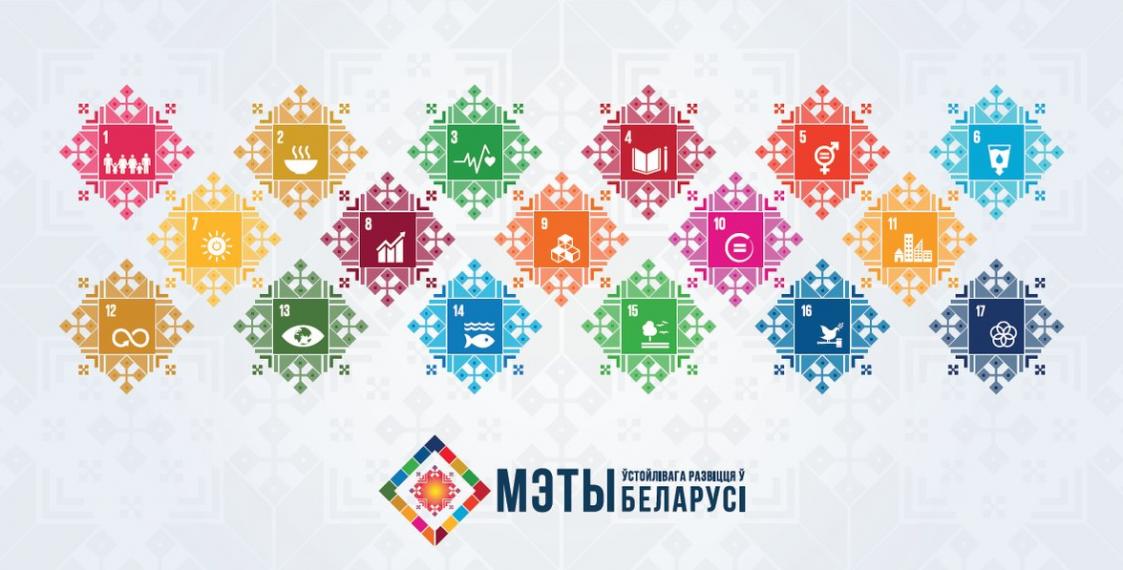 г. Хойники 2023 годБюллетень «Здоровье населения и окружающая среда: достижение Целей устойчивого развития на территории Хойникского района за 2020 год» (далее – бюллетень) предназначен для информационно-аналитической поддержки межведомственного взаимодействия при решении вопросов профилактики болезней и формирования здорового образа жизни среди проживающего населения в контексте достижения показателей и индикаторов Целей устойчивого развития (далее – показатели ЦУР) на территории Хойникского района.Бюллетень дает характеристику состояния, уровней, тенденций и рисков популяционному здоровью, оценивает гигиенические и противоэпидемические аспекты обеспечения качества среды обитания населения на основе анализа выполнения субъектами социально-экономической деятельности Закона Республики Беларусь «О санитарно-эпидемиологическом благополучии населения» от 7 января 2012 года № 340-З (в редакции Закона Республики Беларусь от 15 июля 2019 г. № 217-З).Бюллетень подготовлен на основе отчетных, информационно-аналитических и других сведений ГУ «Хойникский районный центр гигиены и эпидемиологии», Главного статистического управления Гомельской области, Хойникского районного исполнительного комитета, УЗ «Хойникская центральная районная больница». В подготовке бюллетеня принимали участие специалисты государственного учреждения «Гомельский областной центр гигиены, эпидемиологии и общественного здоровья», государственного учреждения «Хойникский районный центр гигиены и эпидемиологии» и учреждения здравоохранения «Хойникская центральная районная больница».Контакты: приемная тел.4 03 15, главный врач тел. 4 18 59,эл.почта hoyniki@gmlocge.byБюллетень размещен на сайте ГУ «Хойникский районный центр гигиены и эпидемиологии» http://www.hoynikicge.rcge.by.edit.lepshy.by/kabinet-zozh/informatsionnyiy-byulleten.I. ВВЕДЕНИЕ1.1. Реализация государственной политики по укреплению здоровья населенияРеализация государственной политики в Хойникском районе по укреплению здоровья, профилактики болезней и формированию среди населения здорового образа жизни (далее – ФЗОЖ) в 2022 году обеспечивалась проведением мероприятий по следующим направлениям: минимизация неблагоприятного влияния на здоровье людей факторов среды обитания;проведение комплекса мероприятий по противодействию распространению новой коронавирусной инфекции COVID-19;снижение уровня массовых неинфекционных болезней;предупреждение инфекционной, паразитарной и профессиональной заболеваемости;уменьшение распространенности поведенческих рисков среди населения;поддержание санитарно-эпидемиологического благополучия населения и санитарного состояния территории;мониторинг достижения на территории области целевых показателей Государственной программы «Здоровье народа и демографическая безопасность в Республике Беларусь» на 2021-2025 годы;мониторинг достижения и реализация целевых показателей Плана дополнительных мероприятий по обеспечению достижения в Гомельской области глобальной цели стратегической цели Объединенной программы ООН по ВИЧ/СПИДу (ЮНЭЙДС) «95-95-95» к 2026 году;мониторинг прогресса достижения показателей Целей устойчивого развития в области охраны здоровья населения.В ГУ «Хойникский районный центр гигиены и эпидемиологии» (далее – Хойникский районный ЦГЭ) на контроле для исполнения в рамках компетенции находились следующие нормативные правовые акты Министерства здравоохранения Республики Беларусь (далее Минздрав):постановление коллегии Министерства здравоохранения Республики Беларусь № 20.3 от 3 октября 2017 г. «О деятельности организаций здравоохранения по формированию здорового образа жизни населения»;постановление Совета Министров Республики Беларусь от 19 января 2021 г. № 28 «О Государственной программе «Здоровье народа и демографическая безопасность» на 2021-2025 годы;приказ Министерства здравоохранения Республики Беларусь № 1178 от 15.11.2018 г. «О системе работы органов и учреждений, осуществляющих государственный санитарный надзор, по реализации показателей Целей устойчивого развития».Межведомственное взаимодействие в Хойникском районе по укреплению здоровья населения, улучшению качества окружающей среды, профилактики болезней и ФЗОЖ в 2022 году обеспечивалось проведением мероприятий по реализации следующих комплексных планов мероприятий, утвержденных Хойникским районным исполнительным комитетом:основных лечебно-профилактических, санитарно-гигиенических и противоэпидемических мероприятий по профилактике острых кишечных инфекций, энтеровирусных энтеровирусных инфекций, вирусных гепатитов в Хойникском районе на 2022-2026 годы; по профилактике педикулеза на территории Хойникского района на 2022-2026 годы;по санитарной охране территории от завоза и распространения инфекционных болезней, требующих проведения мероприятий по санитарной охране территории по Хойникскому району на 2022-2026 годы;по профилактике бешенства в Хойникском районе на 2021-2025 годы;по предупреждению распространения COVID-19 в Хойникском районе.С целью повышения ответственности субъектов социально-экономической деятельности по улучшению здоровья и обеспечению санитарно-эпидемиологического благополучия населения в 2022 году Хойникским районным исполнительным комитетом (далее – РИК) и Хойникским районным Советом депутатов (далее – Совет депутатов) изданы следующие локальные нормативные правовые акты:решение райисполкома от 06.01.2022 № 11 «Об установлении карантина по бешенству животных, утверждении плана мероприятий по ликвидации эпизоотического очага бешенства и предупреждению новых случаев болезни среди животных и заболеваний людей»;решение райисполкома от 14.03.2022 № 237 «О мерах по улучшению условий труда работающих на предприятиях агропромышленного комплекса. Утверждение плана мероприятий по улучшению условий труда работающих в агропромышленном комплексе на 2022-2023 годы)»;решение сельисполкома от 18.03.2022 № 258 «Об утверждении плана мероприятий по подготовке мест отдыха граждан у воды на 2022 год»;решение сельисполкома от 30.03.2022 № 15 «О ходе реализации профилактического проекта «Стреличево - здоровый агрогородок»;решение райисполкома от 27.05.2022 № 511 «Об организации сезонной иммунизации населения против гриппа»; решение райисполкома от 29.08.2022 № 901 «О готовности учреждений образования Хойникского района к началу 2022/2023 учебного года»;решение райисполкома от 23.09.2022 № 992 «О подготовке сельскохозяйственных организаций Хойникского района к содержанию скота в зимне-стойловый период»;решение сельисполкома от 28.09.2022 № 70 «О ходе реализации профилактического проекта «Судково – здоровый агрогородок»;решение райисполкома от 11.11.2022 № 1193 «Об установлении карантина по бешенству животных, утверждении плана мероприятий по ликвидации эпизоотического очага бешенства и предупреждению новых случаев болезни среди животных и заболеваний людей».1.2. Выполнение целевых показателей государственной программы и реализация приоритетных направленийВ рамках реализации подпрограммы «Профилактика и контроль неинфекционных заболеваний» в районе проводится планомерная информационно-образовательная работа по снижению влияния факторов риска неинфекционных заболеваний, популяризации здорового образа жизни, физической культуры. Для эффективной реализации межведомственного взаимодействия и продвижения выбора в пользу здорового образа жизни разработаны и утверждены территориальные программы и планы-графики по формированию ЗОЖ, профилактике неинфекционных заболеваний на территории Хойникского района.В Хойникском районе продолжается работа по обеспечению достижения индикаторных показателей стратегической цели Объединенной программы ООН по ВИЧ/СПИДу (ЮНЭЙДС) «95-95-95» к 2026 году, которая подразумевает стремление к максимальному выявлению случаев ВИЧ-инфекции и дальнейшая работа по достижению целевых значений показателя ЦУР к 2025 году (0,25) и 2030 году (0,15). В рамках реализации подпрограммы «Профилактика ВИЧ-инфекции» Государственной программы «Здоровье народа и демографическая безопасность» на 2021-2025 годы в районе проводится работа по обеспечению ВИЧ-инфицированных лиц комбинированной антиретровирусной терапией, лечением и профилактикой оппортунистических инфекций, клиническим и лабораторным мониторингом заболевания. Для достижения на территории Хойникского района ряда целевых показателей государственной программы, с целью повышения информационной грамотности населения по вопросам профилактики болезней системы кровообращения (далее – БСК), формирования навыков контроля артериального давления, продвижение здорового образа жизни, ежемесячно на территории Хойникского района проходит акция «Цифры здоровья: артериальное давление». Акции проходят под слоганом: «Контролируем давление – продлеваем жизнь!».	В рамках акции осуществляется измерение артериального давления, проводятся индивидуальные консультирования специалистами по вопросам профилактики БСК (за 2022 год охвачено консультированием 132 человека). Специалисты, при выявлении лиц с повышенным артериальным давлением, направляют их на консультацию к лечащим врачам для дальнейшего консультирования, при необходимости назначения и/или коррекции лечения.1.3. Цели устойчивого развития В 2021 году работа в Гомельской области по достижению устойчивого развития в области улучшения здоровья, качества среды обитания, профилактики болезней и формирования здорового образа жизни среди населения оценивалась в рамках мониторинга показателей и индикаторов Целей устойчивого развития (далее – показатели ЦУР).УСТОЙЧИВОЕ РАЗВИТИЕ – это гармония со средой обитания, когда при использовании любого социального, человеческого и природного ресурса учитываются, в первую очередь, не экономические интересы, а факторы и условия, способные повлиять на человека, его здоровье, условия его жизнедеятельности и окружающую его экологию.Задачи по улучшению здоровья народа на основе дальнейшего повышения качества и доступности медицинской помощи всем слоям населения, усиления профилактической направленности при широком вовлечении людей в здоровый образ жизни отражены в Цели №3«Обеспечение здорового образа жизни и содействие благополучию для всех в любом возрасте». В рамках реализации Цели № 3 Министерству здравоохранения Республики Беларусь делегировано 13 показателей, достижение которых будет контролироваться и отслеживаться с помощью 27 национальных индикаторов.Санитарно-эпидемиологической службе для организации реализации ЦУР в области профилактики болезней и формирования здорового образа жизни делегирован мониторинг следующих показателей, определенных на национальном уровне: 3.3.1: «Число новых заражений ВИЧ на 1 000 неинфицированных в разбивке по полу и возрасту»;3.3.3: «Заболеваемость малярией на 1 000 человек»;3.3.4: «Заболеваемость гепатитом В на 100 000 человек»;3.3.5 Число людей, нуждающихся в лечении от «забытых» тропических болезней;3.9.1: «Смертность от загрязнения воздуха в жилых помещениях и атмосферного воздуха»;3.9.2: «Смертность от отсутствия безопасной воды, безопасной санитарии и гигиены (от отсутствия безопасных услуг в области водоснабжения, санитарии и гигиены (ВССГ) для всех»;*3.а.1.1. Распространенность употребления табака лицами в возрасте 16 лет и старше (процент);3.b.1: «Доля целевой группы населения, охваченная иммунизацией всеми вакцинами, включенными в национальные программы»;3.d.1: «Способность соблюдать Международные медико-санитарные правила (ММСП) и готовность к чрезвычайным ситуациям в области общественного здравоохранения»;*3.d.2. Процентная доля инфекций кровотока, вызываемых отдельными организмами, устойчивыми к противомикробным препаратам;*6.1.1.  Доля населения, пользующегося услугами водоснабжения, организованного с соблюдением требований безопасности (процент);6.2.1.1. Доля населения, использующего организованные с соблюдением требований безопасности услуги санитарии, включая устройства для мытья рук с мылом и водой (процент);*6.3.1.  Доля отведенных сточных вод, нормативно-очищенных на сооружениях очистки, в общем объеме нормативно-очищенных на сооружениях очистки и недостаточно очищенных сточных вод (процент);*6.а.1 Объем официальной помощи в целях развития, выделенной на водоснабжение и санитарию в рамках координируемой государственной программы расходов;6.b.1: «Доля местных административных единиц, в которых действуют правила и процедуры участия граждан в управлении водными ресурсами и санитарией»;11.6.2.1: «Среднегодовой уровень содержания мелких твердых частиц (класса РМ10) в атмосфере отдельных городов (в пересчете на численность населения)»;7.1.2: «Доступ к чистым источникам энергии и технологиям в быту».*мониторинг осуществляется с 2022 года в соответствии с приказом Министерства здравоохранения Республики Беларусь от 09.08.2021 № 961  «О показателях Целей устойчивого развития»Достижение устойчивого развития в области здоровья предполагает возрастание значимости профилактики, как системы мер, направленных на устранение причин и условий, вызывающих распространение болезней, создание здоровьесберегающей среды жизнедеятельности и формирование у населения здорового образа жизни. Это ставит перед органами и учреждениями, осуществляющими государственный санитарный надзор, новые задачи, определяемые политикой движения страны к устойчивому социально-экономическому развитию.Модель достижения устойчивого развития по вопросам здоровья населения определяет следующие направления деятельности:достижение медико-демографической устойчивости;реализация на территории государственной политики по оздоровлению среды обитания, профилактике болезней и формированию у населения здорового образа жизни;обеспечение устойчивости функционирования сектора здравоохранения.Достижение ЦУР в области здоровья определяется как ответственная задача взаимодействия органов государственного управления и всех субъектов социально-экономической деятельности административных территорий. Реализация ЦУР может быть обеспечена только при сотрудничестве всех партнеров в государственной, экономической, социальной и природоохранной сферах. Все это определяет необходимость в новых организационно-технологических подходах, обеспечивающих вовлечение в формирование здоровья населения всех общественных секторов и, соответственно, повышающих устойчивость развития территорий. Здоровье населения страны является неотъемлемым условием достижения ЦУР. Важна популяризация здорового образа жизни, включая употребление здорового питания, занятие спортом и отказ от вредных привычек. Общественное сознание должно быть направлено на заботу о здоровье. Важным элементом в работе на этом направлении может стать создание национальной ассоциации «Здоровых городов» и расширение сети городов-участников проекта «Здоровый город».В Хойникском районном исполнительном комитете создан Межведомственный совет по устойчивому развитию Хойникского района, который возглавляет заместитель председателя райисполкома Кушнер С.Н.В соответствии с вышесказанным, приоритетными направлениями деятельности службы по обеспечению санитарно-эпидемиологического благополучия населения Хойникского района на 2022 год являлись: мониторинг индикаторов показателей целей устойчивого развития в области профилактики болезней и формированию здорового образа жизни, делегированных санитарно-эпидемиологической службе; совершенствование государственного санитарного надзора по реализации законодательства, направленного на снижение потенциального риска влияния вредных факторов среды обитания, небезопасной продукции для жизни и здоровья человека; максимально-эффективное использование данных социально-гигиенического мониторинга и эпидемиологического анализа неинфекционной заболеваемости для повышения целенаправленности государственного санитарного надзора на территории района; обеспечение эпидемиологического благополучия населения, совершенствование эпидемиологического надзора за инфекционными и паразитарными заболеваниями; активная пропаганда здорового образа жизни, широкое информирование населения о факторах риска, угрожающих здоровью; профилактика ВИЧ, наркомании, курения и алкоголизма у населения, кризисных состояний у подростков и молодежи, укрепление психического здоровья и профилактика суицидального поведения путем усиления профилактической направленности системы здравоохранения; создание условий, обеспечивающих сохранение здоровья населения в процессе его жизнедеятельности (охрана и условия труда, качество окружающей среды, развитие физической культуры и спорта и др.); совершенствование лабораторного обеспечения государственного санитарного надзора.  Успехи профилактической работы в регионе зависят не только от усилий органов и учреждений здравоохранения, но, прежде всего, от взаимодействия органов власти и управления, надзорных органов и ведомств по вопросам охраны жизни и здоровья граждан. 1.4. Интегральные оценки уровня здоровья населения.Индекс здоровья для Хойникского района рассчитан по результатам интегральной оценки состояния здоровья населения на основании показателей рождаемости, общей смертности, младенческой смертности, общей заболеваемости и первичной инвалидности (рис. 1).«Благополучный» уровень показателя определен методикой в пределах от 65-70% и выше. Значение индекса здоровья для Хойникского района за 2022 год составило 49,2% (на основании усредненных показателей за 2017-2019 годы – 53,4%, за 2020-2021 годы – 47,8%). 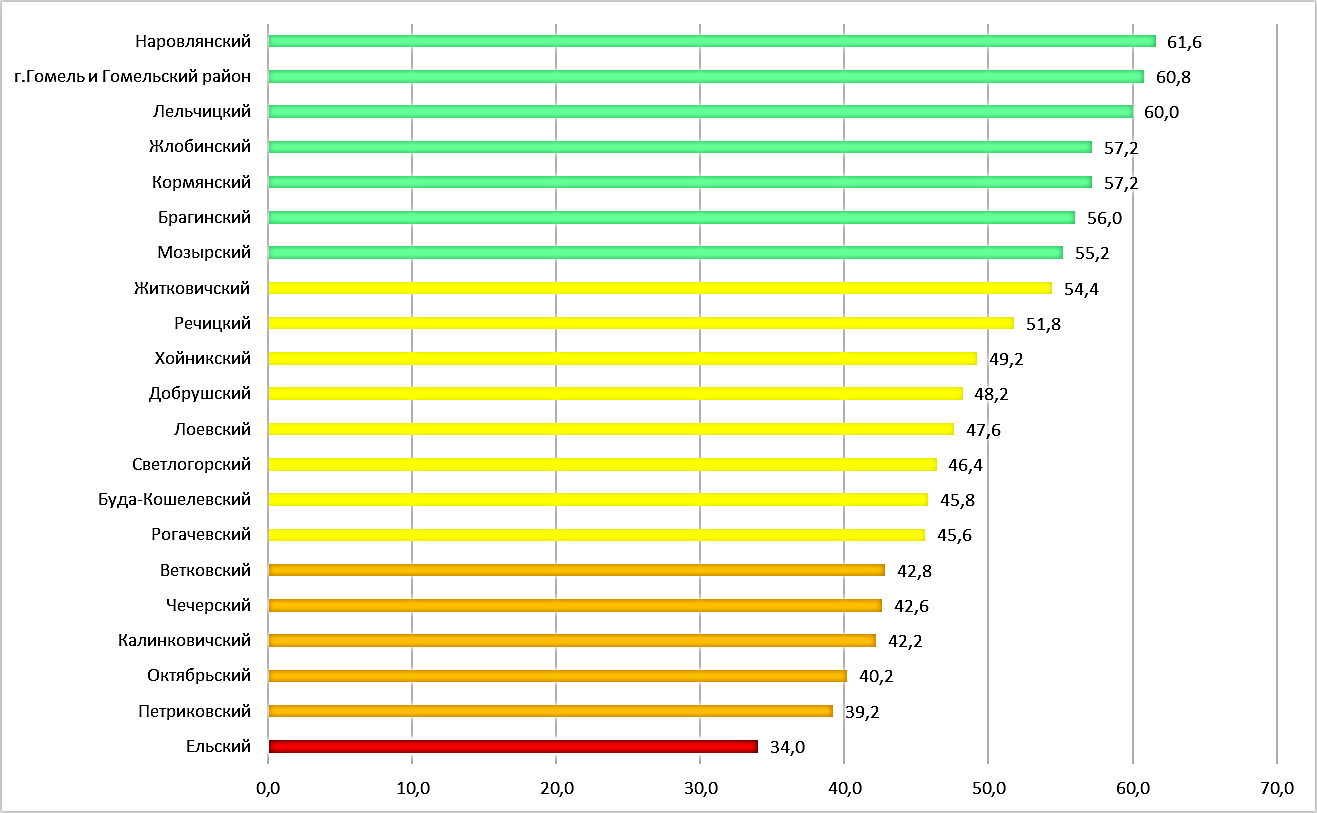 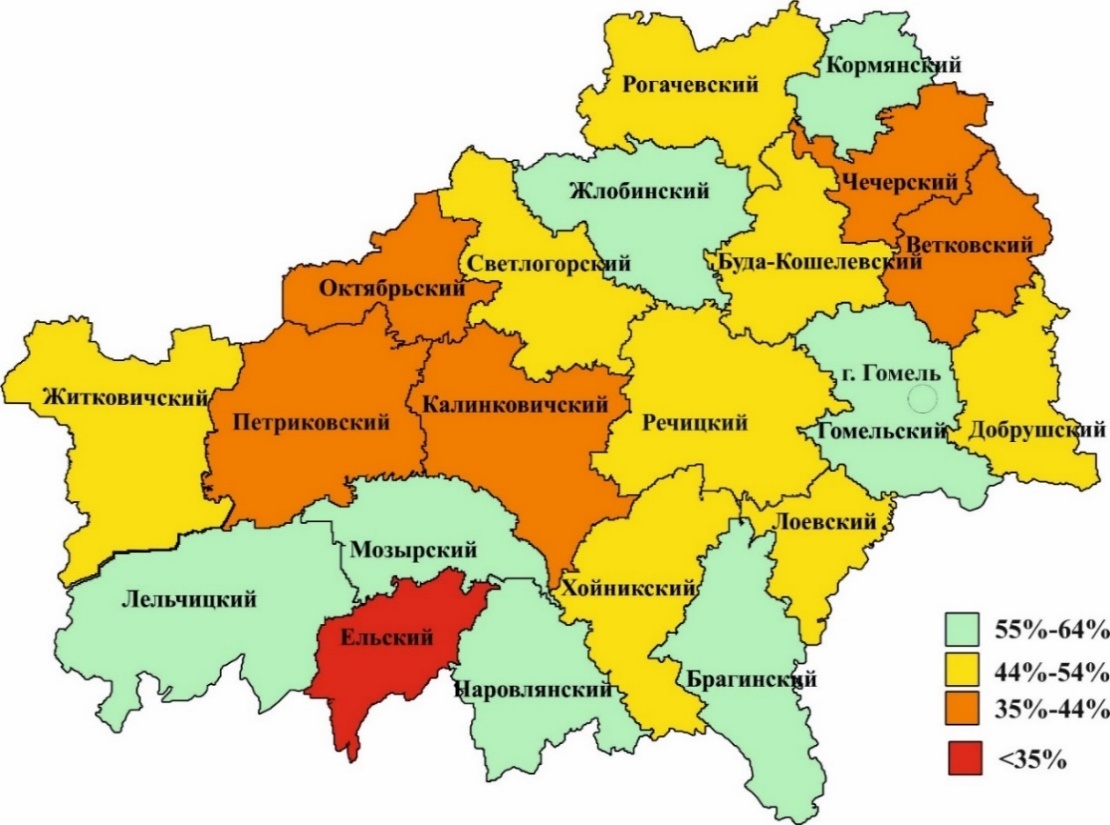 Рисунок 1. Интегральный индекс здоровья на территории Гомельской областиII. КРАТКАЯ СОЦИАЛЬНО-ГИГИЕНИЧЕСКАЯ ХАРАКТЕРИСТИКА
ТЕРРИТОРИИ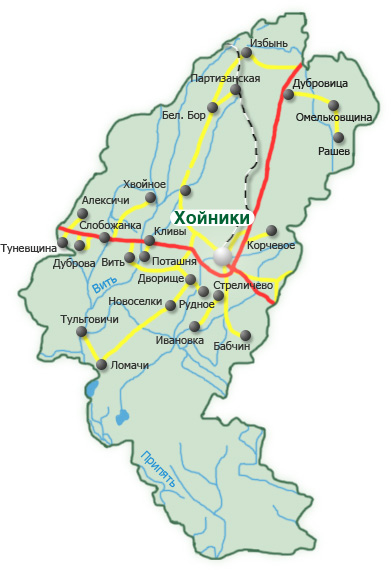 Хойникский район позиционируется как сельскохозяйственный, однако имеются производственные предприятия всех форм собственности.Основной текущий потенциал Хойникского района–аграрно-промышленный, перспективный – промышленно-аграрный с упором на углубленную переработку сельскохозяйственной продукции. Сдерживающим фактором развития Хойникского района являются последствия аварии на Чернобыльской АЭС, что привело к отселению ряда населенных пунктов и выведению земель из хозяйственного оборота. Фактически 43,5% территории занято Полесским государственным радиационно-экологическим заповедником.Основными возможностями социально-экономического развития Хойникского района являются: повышение роли человеческого потенциала как основного фактора экономического роста; усиление роли услуг в экономике Хойникского района; увеличение значимости систем здравоохранения и образования в качестве фактора привлекательности территорий для привлечения высококвалифицированной рабочей силы; усиление роли экологического фактора в развитии общества; рост интенсивности использования «зеленых технологий» во всех сферах экономики.Для более детального анализа ситуации в Хойникском районе, район условно разделен на 5 территорий – населенные пункты, которые входят в зону обслуживания организаций здравоохранения (рис. 3):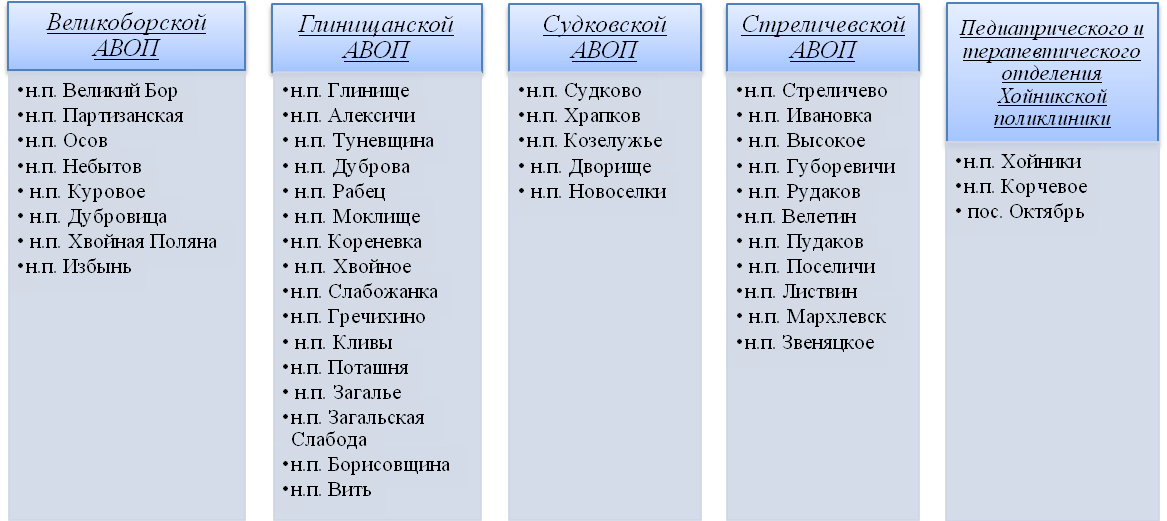 Рисунок 2. Распределение территорий Хойникского района по зонам обслуживания организациями здравоохранения.III. СОСТОЯНИЕ ЗДОРОВЬЯ НАСЕЛЕНИЯ И РИСКИ3.1. Состояние популяционного здоровья.Медико-демографический статусКак и в целом по республике и области, продолжается снижение численности населения Хойникского района, преимущественно за счет сельского населения и населения старше трудоспособного возраста.На долю сельского населения приходится 29,6 % жителей района, городского (г. Хойники) – 70,4 %.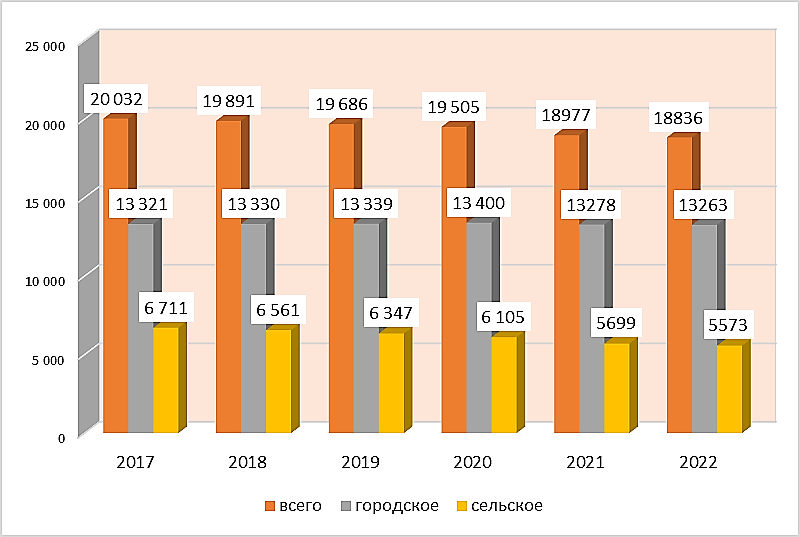 Рисунок 3. Среднегодовая численность населения Хойникского района 
за 2017-2022 годы (с учетом переписи населения 2019 года)Население Хойникского района находится в состоянии демографической старости. В возрастной структуре населения района удельный вес возрастной группы моложе трудоспособного возраста составляет 20,98 %, трудоспособного возраста – 57,98 %, старше трудоспособного – 21,04 % (в среднем по области 18,61 %, 58,46 %, 22,92 % соответственно).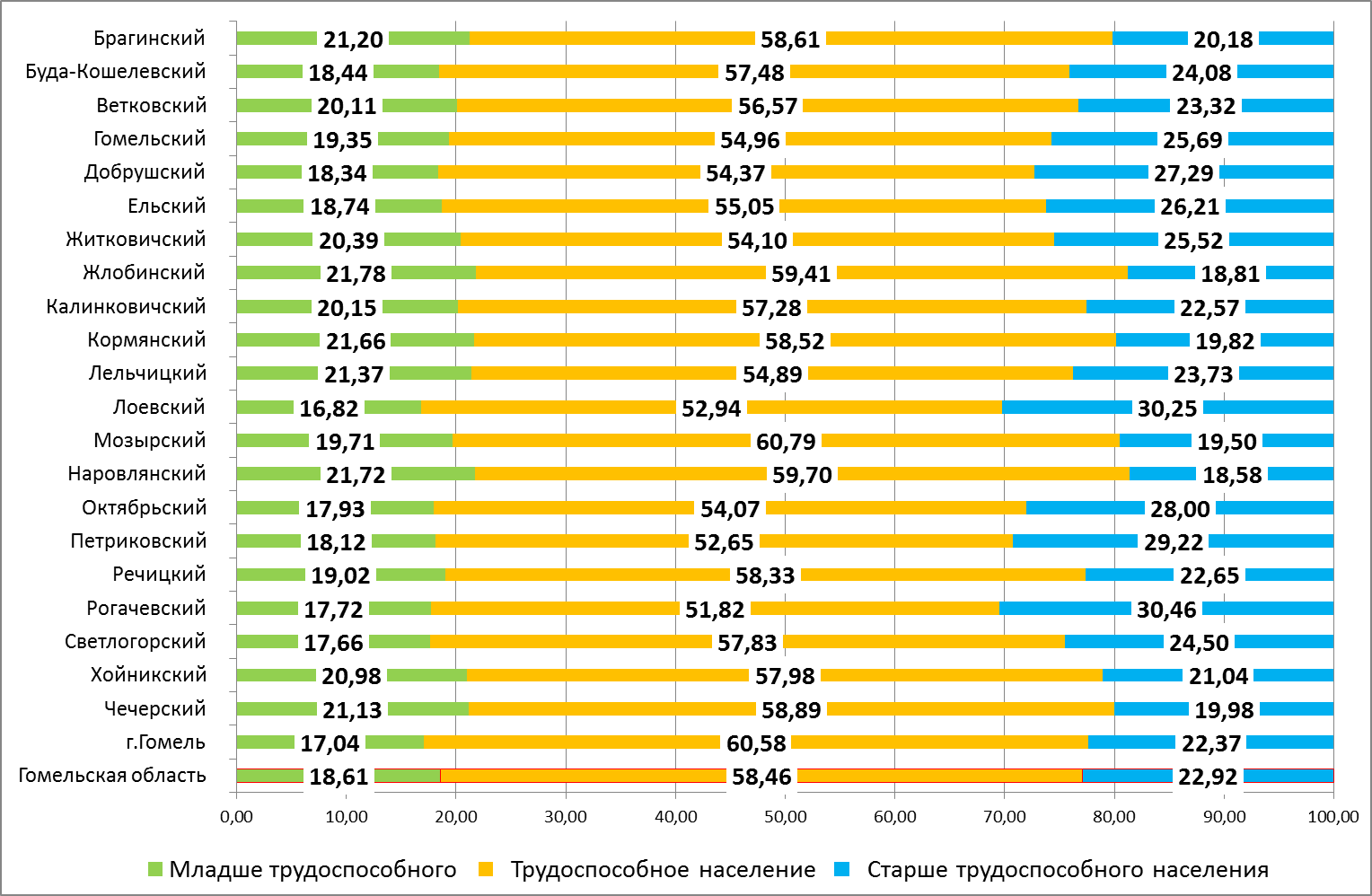 Рисунок 4. Возрастная структура населения Гомельской областипо административным территориям в 2022 году(по данным Национального статистического комитета Республики Беларусь)Выводы: медико-демографическая ситуация в Хойникском районе характеризуется состоянием демографической старости (удельный вес населения в возрасте 65 лет и старше больше 12%) и отрицательным естественным приростом населения (смертность превышает рождаемость). При относительно устойчивой динамике показателей с 2019 года наметились тенденции к дальнейшему снижению показателя рождаемости и росту показателя смертности населения района. Заболеваемость населения, обусловленная социально-гигиеническими факторами среды жизнедеятельности. Рисунок 5. Общая и первичная заболеваемость населенияХойникского района (по данным УЗ «Хойникская ЦРБ»)По данным обращаемости за медицинской помощью, показатель общей заболеваемости всего населения Хойникского района в 2022 году составил 1822,68 на 1000 населения, что на 8,14 % выше, чем в 2020 году (1685,46 на 1000 населения). В возрастной группе «дети 0-17 лет» показатель общей заболеваемости увеличился в 2022 году по сравнению с 2020 годом на 26,64 %. В свою очередь показатель общей заболеваемости среди лиц 18 лет и старше уменьшился на 20,04 % по сравнению с 2020 годом. Показатель общей заболеваемости всего населения, как и общей заболеваемости взрослого населения старше 18 лет, в 2022 году в Хойникском районе выше, чем в среднем по области (восьмое и четвертое ранговые места, ранг по убыванию). Показатель общей заболеваемости детей в возрасте 0-18 лет в 2022 году ниже среднеобластного уровня (рисунок 6). Показатель общей заболеваемости как всего населения, так и, взрослых 18 лет и старше за 2014-2022 годы характеризуется стабильной динамикой показателя (среднегодовой темп прироста Тпр менее 1%). Однако наблюдается выраженное снижение на фоне нестабильной тенденции показателя общей заболеваемости среди детей в возрасте 0-17 лет (Тпр >5%).Нормированный интенсивный (НИП) показатель общей заболеваемости всего населения (по средним многолетним показателям за 2022 год) на территории Хойникского района (0,74) был ниже среднеобластного уровня (1,0) и занимал тринадцатое ранговое место (в 2021 году по средним многолетним показателям за 2019-2021 годы – 0,84 и двенадцатое ранговое место).Показатель первичной заболеваемости в 2022 году составил 760,01 случаев на 1000 населения, что на 7,84 % больше, чем в 2020 году (704,74). Более значительно он увеличился для детей (на 18,98 %). Для лиц старше 18 лет снизился на 2,23 % по сравнению с 2020 годом и на 15,45 % по сравнению с 2021 годом. Как для всего населения, так и в возрастных группах дети 0-17 лет и взрослые 18 лет и старше был ниже, чем по области.Показатель первичной заболеваемости как всего населения, так и детей в возрасте 0-17 лет, взрослых 18 лет и старше за 2013-2022 годы характеризуется умеренным снижение на фоне нестабильной тенденции показателя (среднегодовой темп прироста Тпр более 1%).Первичная заболеваемость болезнями системы кровообращения всего населения Хойникского района в 2022 году 32,89 случаев на 1000 населения, что выше среднеобластного значения показателя (30,75 случаев на 1000 населения); взрослых в возрасте 18 лет и старше (40,97 случаев на 1000 населения) – выше среднеобластного значения показателя (37,10 случаев на 1000 населения). Показатель первичной заболеваемости болезнями системы кровообращения взрослых в возрасте 18 лет и старше характеризуется умеренным снижением на фоне нестабильной тенденции показателя (среднегодовой темп прироста Тпр более 1%).Первичная заболеваемость всего населения болезнями органов дыхания всего населения Хойникского района в 2022 году (328,99 случая на 1000 населения) ниже среднеобластного значения показателя (484,06 случаев на 1000 населения); детского населения в возрасте 0-17 лет (822,14 случая на 1000 населения) - ниже среднеобластного значения показателя (1365,94 на 1000 населения); лиц в возрасте 18 лет и старше (174,63 случая на 1000 населения) - ниже среднеобластного значения показателя (300,34 на 1000 населения).Показатель первичной заболеваемости болезнями органов дыхания как всего населения, так и детей в возрасте 0-17 лет, взрослых 18 лет и старше характеризуется выраженным ростом на фоне нестабильной тенденции показателя (среднегодовой темп прироста Тпр более 5 %).Первичная заболеваемость злокачественными новообразованиями всего населения Хойникского района в 2022 году увеличилась до 5,57 случаев заболевания на 1000 населения (в 2020 году – 4,8 на 1000 населения); среди детского населения в возрасте 0-17 лет случаев злокачественных новообразований не регистрировалось. Показатель первичной заболеваемости злокачественными новообразованиями взрослых в возрасте 18 лет и старше характеризуется умеренным снижением на фоне нестабильной тенденции показателя (среднегодовой темп убыли Тпр более 1%).Показатель первичной заболеваемости сахарным диабетом в 2022 году составил 2,89 случаев на 1000 населения, при этом отмечается снижение показателя заболеваемости сахарным диабетом у лиц в возрасте 18 и старше (в 2021 году – 4,5 случая на 1000 населения, в 2022 – 3,73 случай на 1000 населения). Первичная заболеваемость травмами, отравлениями и некоторыми другими последствиями воздействия внешних причин всего населения Хойникского района в 2022 году (62,56 случаев на 1000 населения) выше среднеобластного значения показателя (59,70 случаев на 1000 населения); лиц в возрасте 18 лет и старше (65,79 случаев на 1000 населения) – выше среднеобластного значения показателя (58,85 случаев на 1000 населения); детей в возрасте 0-17 лет (52,25 случаев на 1000 населения) – ниже среднеобластного значения показателя (62,94 случаев на 1000 населения). Показатель для всех групп населения характеризуется выраженным снижением на фоне нестабильной тенденции показателя (среднегодовой темп убыли Тпр более 5%).  Первичная заболеваемость болезнями болезни костно-мышечной системы и соединительной ткани всего населения Хойникского района в 2022 году (45,89 случаев на 1000 населения) ниже среднеобластного значения показателя (47,27 случаев на 1000 населения); детского населения в возрасте 0-17 лет (19,48 случаев на 1000 населения) - ниже среднеобластного значения показателя (24,88 на 1000 населения); лиц в возрасте 18 лет и старше (54,17 случаев на 1000 населения) - ниже среднеобластного значения показателя (53,08 случаев на 1000 населения).Показатель первичной заболеваемости инфекционными и паразитарными болезнями как всего населения, так и детей в возрасте 0-17 лет, взрослых 18 лет и старше характеризуется выраженным ростом на фоне нестабильной тенденции показателя среднегодовой темп прироста Тпр более 5%).В структуре общей заболеваемости населения района в 2022 году преобладали болезни органов дыхания (19,85 %) и болезни системы кровообращения (17,44 %), болезни глаза и его придаточного аппарата (9,25 %), болезни мочеполовой системы (7,65 %) и болезни органов пищеварения (7,55 %).В структуре общей заболеваемости детей 0-17 лет преобладали болезни органов дыхания (49,04 %), болезни глаза и его придаточного отростка (9,06 %), некоторые инфекционные и паразитарные заболевания (6,75 %), врожденные аномалии (5,02 %).В структуре общей заболеваемости лиц старше 18 лет преобладали болезни системы кровообращения (22,26 %), болезни органов дыхания (11,27 %), болезни мочеполовой системы (9,49 %), болезни глаза и его придаточного аппарата (9,30 %), болезни пищеварительной системы (9,17 %), болезни костно-мышечной системы (7,96 %), болезни эндокринной системы (6,97 %).В структуре первичной заболеваемости населения района в 2022 году преобладали болезни органов дыхания (43,29 %, в 2021 году – 39,03 %), инфекционные и паразитарные болезни (10,54 %, в 2021 году – 21,61 %) и травмы, отравления и др. последствия (8,23 %, в 2021 году – 6,62 %).В структуре первичной заболеваемости детей 0-17 лет преобладали болезни органов дыхания (65,79 %, в 2021 году – 66,01 %), инфекционные и паразитарные болезни (9,35 %, в 2021 году – 13,35 %) и внешние причины (4,18 %, в 2021 году – 3,39 %).В структуре первичной заболеваемости лиц старше 18 лет преобладали болезни органов дыхания (28,78 %, в 2021 году – 24,36 %), некоторые инфекционные и паразитарные болезни (11,30 %, в 2021 году – 26,11 %), травмы, отравления и  некоторые другие последствия (10,84 %, в 2020 году – 8,36 %). Выводы: на фоне умеренной тенденции к росту показателей общей заболеваемости всего (за последние десять лет) в 2022 году отмечено снижение показателей общей и первичной заболеваемости по сравнению с 2021 годом. В структуре первичной заболеваемости всего населения преобладают болезни органов дыхания во всех категориях населения.        Динамика показателя заболеваемости характеризует неустойчивое состояние здоровья населения и среды обитания.Заболеваемость с временной утратой трудоспособности. По результатам анализа за 2022 год по дням и случаям на 100 работающих по административным территориям Гомельской области, в Хойникском районе был зарегистрирован выше уровня среднереспубликанских и среднеобластной показателей по длительности случая. По остальным показателям уровень ниже среднереспубликанских и среднеобластной показателей (табл. 1).Таблица 1. Районы Гомельской области с превышением среднеобластного значения показателей заболеваемости с ВУТ в 2022 году
(с оценкой по шкале Ноткина).Темп прироста в 2022 году по сравнению с 2021 годом составил: по случаям -16,22% (по области 0,37%); по дням -15,94% (по области -10,47%), по длительности случая +0,38% (по области -10,82%).Таким образом по заболеваемости с ВУТ работающих Хойникского района за 2022 год в целом отмечен отрицательный темп прироста по сравнению с аналогичным периодом 2021 года по случаям и дням на 100 работающих. Темп прироста заболеваемости в 2022 году по сравнению с 2021 годом в целом отражает тенденцию к снижению заболеваемости ВУТ по Хойникскому району. По длительности случая на 100 работающих отмечается положительный темп прироста.При проведении оценки уровня заболеваемости с временной утратой трудоспособности по шкале оценки показателей заболеваемости с ВУТ по 
Е.Л. Ноткину уровень заболеваемости по Хойникскому району в случаях на 100 работающих оценен как ниже среднего, в днях –  средний (как и по Гомельской области в целом).Согласно проведенному анализу по заболеваниям (без учета ухода за больным членом семьи, ребенком до 3-х лет (ребенком-инвалидом до 18 лет), освобождения от работы по причине карантина, санаторно-курортного лечения ребенка-инвалида до 18 лет, отпуска по беременности и родам – строка 77) в 2022 году в структуре заболеваемости работающих Хойникского района (по случаям в % соотношении):на 1-ом ранговом месте находятся болезни органов дыхания (36,16%) – строка 31,на 2-ом – болезни костно-мышечной системы и соединительных тканей (15,05%) – строка 50,на 3-ем – травмы, отравления и некоторые другие воздействия внешних причин (10,62%) – строка 65,на 4-ом – некоторые инфекционные и паразитарные болезни (9,67%) – строка 1,на 5-ом – болезни системы кровообращения (8,1%) – строка 20.Расчет темпа роста и темпа прироста по данным нозологическим формам в случаях на 100 работающих по Хойникскому району приведен в таблице 2.Таблица 2. Случаи на 100 работающих Хойникского районапо нозологическим формамВывод: в 2022 году по сравнению с аналогичным периодом 2021 года по случаям на 100 работающих для населения трудоспособного возраста зафиксирован темп прироста по болезням костно-мышечной системы и по болезням системы кровообращения; темп снижения по некоторыми инфекционным и паразитарным болезням, болезням органов дыхания и травмам, отравлениям и некоторым другим воздействиям внешних причин некоторых инфекционных и паразитарных болезней.Структура заболеваемости по нозологическим формам (по случаям) в 2022 году не изменилась.Проанализированы данные, полученные в Фонде социальной защиты (ФОНД-4 за 12 месяцев 2022 года), с ВУТ по дням на 100 работающих с целью определения объектов Хойникского района, вносящих наибольший вклад в заболеваемость. За 2022 год уровень нетрудоспособности работающих граждан без учета ухода за больным членом семьи превысил среднеобластной показатель в Хойникском районе – 1322,2 (4-е место).По результатам анализа заболеваемости за 2022 год ФСЗН определено предприятие с высоким уровнем заболеваемости на в Хойникском районе – КСУП «Экспериментальная база «Стреличево» (2493,9 ВН на 100 работающих в днях).Анализ причинно-следственных связей заболеваемости с ВУТ.Наибольший удельный вес заболеваемости среди всех нозологических форм на предприятиях Хойникского района в 2022 году приходится на заболевания органов дыхания (36,16%), в том числе острые респираторные заболевания – 34,86%, а также некоторые инфекционные и паразитарные болезни находятся на 4-м месте и составляют 9,67%. Данные нозологические формы являющиеся инфекционными заболеваниями и не имеющие прямой зависимости от факторов производственной среды на рабочих местах (косвенная связь, возможно воздействие путем проведения санитарно-противоэпидемических мероприятий, а также соблюдение параметров микроклимата в холодный период года, использование теплой спецодежды и  обуви, наличие регламентированных перерывов для отдыха и обогрева). Основной путь профилактики короновирусной инфекции и гриппа – вакцинация. Госсаннадзором Хойникского района ежегодно проводится разъяснительная работа, выносятся требования о необходимости проведения вакцинопрофилактики гриппа и коронавирусной инфекции.Охват работающих профилактическими прививками против гриппа в 2022 году составил 44,6% (в 2021 году был 40,15%).Охват работающих профилактическими прививками против СОVID-19: данные по работающим отсутствуют; процент привитых среди населения   составил 74,2%Как говорилось выше, среди нарушений, выявляемых на предприятиях с высоким уровнем заболеваемости, имеют место не соблюдение параметров микроклимата на рабочих местах, работы в неотапливаемых помещениях, недостаточная обеспеченность средствами индивидуальной защиты, нарушения порядка проведения обязательных медицинских осмотров и прочие. Производственный лабораторный контроль параметров микроклимата на рабочих местах в холодный период года не осуществляется рядом предприятий, в т.ч. КСУП «Экспериментальная база «Стреличево», что также не позволяет достоверно оценить сложившуюся обстановку. Существенный вклад в заболеваемость вносят болезни костно-мышечной системы и соединительной ткани (15,05% по случаям ВН; 2-е место). При этом на уровень заболеваемости может влиять работа во вредных условиях труда по показателям тяжести трудового процесса, таким как выраженная физическая динамическая нагрузка, значительная масса поднимаемого и перемещаемого вручную груза, наличие стереотипных движений, статической нагрузки, длительной нахождение в неудобной или фиксированной рабочей позе, большое количество наклонов корпуса, перемещение на значительные расстояния. Например, следующие производственные факторы вносят вклад в формирование патологии: фиксированная поза у механизаторов при управлении транспортным средством, неудобная и вынужденные позы у слесарей-ремонтников при проведении ремонтных работ являются факторами, способствующими формированию и развитию заболеваний опорно-двигательного аппарата.Согласно результатам комплексной гигиенической оценки условий труда во вредных условиях по параметрам тяжести трудового процесса находятся 22% (704) работающих Хойникского района. Устранение профессиональных рисков по тяжести трудового процесса возможно путем организации рационального режима труда и отдыха в течение рабочей смены, механизации и автоматизации трудоемких технологических процессов, организации эргономики рабочих мест и проведению прочих мероприятий по созданию допустимых условий труда по показателям тяжести трудового процесса.Травмы, отравления и проч. Занимают 3-е место (10,62%). Случайность, повлиять не можем; косвенно – соблюдение техники безопасности.Болезни системы кровообращения занимают 5-ю позицию (и составляют 8,1%). Нужно помнить, что кроме эмоционального напряжения, шум на рабочих местах способствует развитию и прогрессированию гипертонической болезни. Таким образом, администрации предприятия необходимо осуществлять контроль за применением СИЗ, своевременным прохождением медицинских осмотров работающими, выполнением прочих мероприятий.Мониторинг здоровья работающих. В 2022 году в Хойникском районе не зарегистрировано ни одного случая острого или хронического профессионального заболевания.В Хойникском районе на 2022 год имеется 11 учреждений общего среднего образования (4 городских, 7 сельских) с числом обучающихся 2446, и 11 дошкольных учреждений (5 городских, 6 сельских).Обеспечение мониторинга здоровья детей и подростков. Силами педиатрической службы ежегодно проводится углубленный медицинский осмотр (далее – осмотр) школьников с привлечением врачей-специалистов. Результаты осмотра и врачебные рекомендации представляются в школы для формирования групп по физическому воспитанию, заполнению листков здоровья, проведению рассадки учащихся по учебным партам.По результатам профилактических медицинских осмотров детей в 2022 году к первой группе здоровья (здоровые дети) было отнесено 13,1 % осмотренных детей 0-17 лет, ко второй – 67,18 %, к третьей – 16,6 %, к четвертой – 3,1 % (в 2021 году – 17,8 % , 63,3 %, 15,8 % и 2,9 % соответственно). В 2017 году к вышеуказанным группам здоровья были отнесены 29 %, 59 %, 11 % и 2 % детей соответственно.Во всех возрастных группах отмечено снижение удельного веса детей, отнесенных к 1 группе здоровья (в возрасте 3-5 лет и 15-17 лет по сравнению с 2017 годом – на 11 %), и рост удельного веса детей второй, третьей и четвертой группы здоровья.В 2022 году в Хойникском районе на диспансерном учете состояли 4257 детей от 0 до 17 лет. Распределение состоящих на диспансерном учете детей по возрастам отражено в таблице 3.Таблица 3. Количество детей, состоящих на диспансерном учете 
в 2019-2022 годуСреди осмотренных школьников в возрасте 6-17 лет за 2019-2022 годы отмечен рост доли отнесенных к подготовительной группе по физкультуре и освобожденных от занятий физкультурой (Тпр=+ 28 % и Тпр= + 7,92 % соответственно) и снижение доли отнесенных к специальной группе по физкультуре (Тпр= - 26,45 %) (рисунок 7).Рисунок 6. Распределение школьников Хойникского района 
по медицинским группам для занятий физической культурой.В 2022 году наблюдается рост числа дошкольников с заболеваниями опорно-двигательного аппарата – 70,8 случаев на 1000 дошкольников (в 2021 году – 59,3 на 1000), с заболеваниями органов пищеварения – 349,1 случаев на 1000 дошкольников (в 2021 году – 296,4 на 1000). По результатам углубленного медицинского осмотра школьников Хойникского района в 2022 году наблюдается рост числа детей с нарушением зрения - 190,5 на 1000 школьников (в 2021 году –186,6), с нарушением речи – 11,5 на 1000 школьников (в 2021 году –9,4), с нарушением психики и физического развития – 18,5 на 1000 школьников (в 2022 году –16,4), с заболеваниями опорно-двигательного аппарата – 190,5 (в 2021 году – 183,8), с заболеваниями крови и кроветворных органов – 34,9 на 1000 школьников (в 2021 году –5,3), с заболеваниями органов дыхания – 80,0 на 1000 школьников (в 2021 году – 68,9).За 2016-2022 годы снизился удельный вес школьников с нарушением остроты зрения (Тпр= - 10,2 %) и с заболеванием органов дыхания 
(Тпр= - 26 %), но увеличилась доля школьников со сколиозом (Тпр= + 4,84 %) (рисунок 8).Рисунок 7. Распределение случаев выявления патологии у школьников Хойникского района за 2016-2022 гг.Эффективность мониторинга здоровья школьников недостаточная в силу наличия следующих системных проблем: не в полном объеме используются лечебно-оздоровительные технологии, воздействие которых обеспечивает восстановление физического здоровья детей; не проводится работа по организации индивидуальных реабилитационных мероприятий, направленных на восстановление здоровья, психологического статуса и работоспособности ребенка.В настоящее время для детей в большинстве общеобразовательных учреждений характерны психоэмоциональное напряжение, сокращение продолжительности сна, длительное снижение двигательной активности и времени пребывания на свежем воздухе, а также нарушения в режиме дня и качестве питания, что негативно сказывается на функционировании нервной, сердечно-сосудистой, эндокринной, иммунной и других систем растущего организма и способствует формированию не только функциональных расстройств, но и хронической патологии.3.2. Качество среды обитания по гигиеническим параметрам безопасности для здоровья населенияСостояние атмосферного воздуха.	На территории Хойникского района по состоянию на 2022 год загрязнение атмосферного воздуха не относится к приоритетным факторам среды обитания, влияющим на состояние здоровья. Основными источниками загрязнения являются котельные, наиболее мощные из которых работают на газовом топливе, а выброс вредных веществ маломощных котельных в атмосферу незначительный.  Атмосферный воздух в районе контролируется на содержание пыли,  окиси углерода, аммиака, сернистого газа, окислов азота, формальдегида.  В 2022 году в Хойникском районе проведено 368 исследований атмосферного воздуха. Превышений предельно допустимых концентраций (ПДК) вредных веществ на территории жилой застройки не выявлено. Качество питьевой воды.Источником питьевого водоснабжения городских и сельских населенных пунктов, животноводческих ферм и комплексов, учреждений отдыха Хойникского района являются подземные воды. Централизованным хозяйственно-питьевым водоснабжением охвачено 98,7% населения района. Обеспеченность городского населения водой из централизованных систем питьевого водоснабжения по итогам 2022 года составляет 100% от всего городского населения.Обеспеченность сельского населения водой из централизованных систем питьевого водоснабжения в Хойникском районе составило 94,8%. Два сельских населенных пункта в районе (Хвойное, Звеняцкое) обеспечиваются водой из нецентрализованных источников – это 13 общественных колодцев.Основными водопотребителями в районе являются г. Хойники, агрогородки Велетин, Великий Бор, Глинище, Стреличево, Судково, Храпков и другие наиболее крупные населенные пункты, животноводческие комплексы и фермы, предприятия, социальные объекты.Среднесуточное водопотребление в целом по району составляет около 2 200 м3/сут.Качество воды питьевой на территории Хойникского района характеризуется наличием рисков для здоровья населения.По данным Национальной академии наук Беларуси, характерными геохимическими особенностями Гомельского региона являются высокие уровни содержания железа, марганца в подземных водах. При этом основной проблемой снабжения населения качественной водой является недостаточное количество строящихся станций по обезжелезиванию воды по населенным пунктам района. Среднее содержание железа, зарегистрированное на территории Хойникского района - 5 ПДК.  Наряду с природными свойствами воды свой вклад в ухудшение показателей качества воды вносит техническое состояние водопроводных сетей. Изношенность водопроводных сетей по району составляет 66,5 % (коммунальных 61 %, ведомственных 72%).В 2022 году удельный вес проб воды из источников  централизованного водоснабжения, не соответствующих требованиям гигиенических нормативов  по сравнению с 2021 годом  составил:по микробиологическим показателям  – 0 (в 2021 году – 2,5 %);по санитарно-химическим показателям –  77,1 (в 2022 году – 73,0 %, при этом:коммунальные водопроводы:по микробиологическим показателям –  1,2 % (в 2021 году – 0,5 %);по санитарно-химическим показателям – 58,6 % (в 2021 году – 34,6 %);ведомственные водопроводы: по микробиологическим показателям – 4,6 % (в 2021 году – 2,0 %);по санитарно-химическим показателям – 75,5 %(в 2021 году – 38,4 %);54 % сельского населения использует в питьевых целях воду из нецентрализованных источников водоснабжения.Показатели качества воды источников децентрализованного водоснабжения населения: по микробиологическим показателям удельный вес нестандартных проб составляет 20,5 % (в 2021 году – 16,3 %), по химическому загрязнению удельный вес нестандартных проб составляет  40 % (в 2021 году – 45,1 %), в том числе по содержанию нитратов – 32 % (в 2021 году – 47 %).Удельный вес несоответствующих проб по содержанию нитратов из нецентрализованных источников питьевого водоснабжения в районе составил 32 % (в среднем по области – 24,8 %).Анализ показывает, что не наблюдается тенденция улучшения качества питьевой воды из децентрализованных источников питьевого водоснабжения по санитарно-химическим показателям.Качество почвы территорий населенных местВ Хойникском районе оценка степени загрязнения почв проводится на основании лабораторных исследований проб, отбираемых в зонах влияния промпредприятий, полигонов твердых коммунальных отходов, транспортных магистралей, в селитебной зоне. В 2022 году в Хойникском районе исследовано по химическим показателям в зоне влияния промпредприятий 1 проба почвы, по микробиологическим показателям - 1 проба, все соответствовали гигиеническим нормативам. В зонах влияния полигонов твердых коммунальных отходов отобрана 3 пробы почвы, по санитарно-химическим показателям (содержание солей тяжелых металлов) – 1,  все соответствовали гигиеническим нормативам.В селитебной зоне отобрано 70 проб почвы, по микробиологическим показателям отобрано 18 проб, по паразитологическим показателям – 36, по санитарно-химическим показателям – 16. Из всех исследованных проб 4 не соответствовало гигиеническим нормативам: 1 – по содержанию солей тяжелых металлов, 3 – по паразитологическим показателям.Физические факторы среды обитанияВ 2022 году проведено 27 измерений уровня шума на автомагистралях, улицах с интенсивным движением в городе Хойники,  железнодорожных путях, проходящих через жилую застройку городов, превышений гигиенических нормативов не установлено.Жалоб на повышенный уровень шума в учреждение госсаннадзора не поступало.Радиационная обстановка оставалась стабильной, не выявлено случаев превышения уровней мощности дозы гамма-излучения. В последние годы всё больше возрастает значимость электромагнитного излучения как потенциально опасного фактора среды обитания. Среди источников электромагнитных полей, воздействующих на население, ведущее место занимают мобильные телефоны и различные передающие радиотехнические объекты (далее – ПРТО) связи, радио- телевещания и радионавигации, генерирующие электромагнитные поля в радиочастотном диапазоне. В 2022 году проводилась реконструкция существующих ПРТО на территории населённых пунктов района. Проведено 134 измерения электромагнитного излучения. Условия труда работающего населения. Лабораторные исследования параметров производственной среды проведены на 55 рабочих местах, несоответствие гигиеническим нормативам установлены на 13 рабочих местах (23,6%):по шуму обследовано 32 рабочих мест, несоответствия установлена на 8 рабочих местах – 25% (в 2021 г. - 38,3%);по вибрации обследовано 14 рабочих мест, несоответствия установлены на 2 рабочих местах – 14,3% (в 2021 г. – 23%);по параметрам микроклимата обследовано 42 рабочих мест, несоответствия установлены на 2 рабочих местах 4,8% (в 2021 г. – 20%).по запыленности обследовано 10 рабочих мест, несоответствия установлены на 2 рабочих местах – 20% (в 2021 г. – 0).по загазованности обследовано 12 рабочих мест, превышений не установлено.Продукты питания. В 2022 году по сравнению с 2021 годом количество исследованных проб по химическим показателям увеличилось в 2 раза, по микробиологическим показателям снизилось на 11,3 %. Анализ результатов гигиенической экспертизы продуктов питания показывает, что удельный вес проб, не соответствующих гигиеническим нормативам: по химическим показателям в 6 пробах при сравнении с предыдущим годом (в 2021 году 3 пробах), по микробиологическим показателям в 9 пробах (в 2021 году обнаружено в 5 пробах).В структуре удельного веса проб, не соответствующих гигиеническим нормативам в предыдущие годы, основная доля принадлежит пробам, не соответствующим гигиеническим нормативам по микробиологическим показателям.На содержание остаточных количеств пестицидов, микотоксинов, патулина в продуктах питания, вырабатываемых и реализуемых в Хойникском районе, исследовано 18 проб – превышение минимально допустимых уровней (МДУ) не отмечалось, содержание патулина и микотоксинов не установлено. На содержание нитратов в плодоовощной продукции исследовано 12 проб – превышений МДУ зарегистрировано в 3 пробах.С 2016 года на территории района вспышки острых кишечных инфекций, связанные с предприятиями пищевой промышленности, общественного питания и торговли, не регистрировались.На территории района при поддержке райисполкома в магазинах продовольственной торговли открыты отделы «Здоровое питание», где в реализации постоянно имеются продукты здорового питания профилактического действия, в т.ч. биологически активные добавки к пище, применяемые для обогащения пищи человека, содержащие в своем составе дополнительные источники белков, жиров, углеводов, пищевых волокон,  а также обогащенная и специализированная пищевая продукция, представлена информация о них для населения.3.3. Анализ рисков здоровью.Анализ медико-демографической и социально-гигиенической ситуации показывает, что в 2022 году на территории Хойникского района имеются условия для формирования следующих основных рисков здоровью на популяционном уровне.По результатам анализа заболеваемости с ВУТ по дням и случаям на 100 работающих, длительности случая по административным территориям Гомельской области за 2022 год, в Хойникском районе были зарегистрированы показатели, превышающие среднеобластной уровень (случаи, дни на 100 работающих, длительность случая).По результатам профилактических медицинских осмотров детей, в 2022 году во всех возрастных группах отмечено снижение удельного веса детей, отнесенных к 1 группе здоровья (в возрасте 3-5 лет и 15-17 лет по сравнению с 2017 годом – на 11 %), и рост удельного веса детей второй, третьей и четвертой группы здоровья.По результатам профилактических медицинских осмотров детей в 2022 году к первой группе здоровья (здоровые дети) было отнесено 13,1 % осмотренных детей 0-17 лет, ко второй – 67,18 %, к третьей – 16,6 %, к четвертой – 3,1 % (в 2021 году – 17,8 %, 63,3 %, 15,8 % и 2,9 % соответственно). В 2017 году к вышеуказанным группам здоровья были отнесены 29 %, 59 %, 11 % и 2 % детей соответственно.Во всех возрастных группах отмечено снижение удельного веса детей, отнесенных к 1 группе здоровья (в возрасте 3-5 лет и 15-17 лет по сравнению с 2017 годом – на 11 %), и рост удельного веса детей второй, третьей и четвертой группы здоровья.Состояние среды жизнедеятельности. Качество воды питьевой на территории Хойникского района характеризуется наличием рисков для здоровья населения.По данным Национальной академии наук Беларуси, характерными геохимическими особенностями Гомельского региона являются высокие уровни содержания железа, марганца в подземных водах. При этом основной проблемой снабжения населения качественной водой является отсутствие станций по обезжелезиванию воды. Среднее содержание железа, зарегистрированное на территории Хойникского района - 5 ПДК. Наряду с природными свойствами воды свой вклад в ухудшение показателей качества воды вносит техническое состояние водопроводных сетей. Изношенность водопроводных сетей по району составляет 68% (коммунальных 65%, ведомственных 71%).Проблемными вопросами водоснабжения населения района являются: несоответствие качества воды по санитарно-гигиеническим показателям из-за некачественной очистки станций обезжелезивания; недостаточный уровень обеспечения сельского населения района системами централизованного водоснабжения;физический износ сетей и сооружений водопровода;несоответствие качества воды шахтных колодцев по санитарно-гигиеническим показателям, повышенное содержание нитратов.В ходе осуществления государственного санитарного надзора за предприятиями торговли и общественного питания систематически выявляются нарушения, создающие предпосылки для развития вспышечной заболеваемости среди населения. Основными проблемами для достижения устойчивого развития территории района по вопросам предупреждения распространения болезней через продукты питания является соблюдение технологической дисциплины при производстве пищевой продукции, допускаемые нарушения санитарно-эпидемиологических требований при реализации продуктов питания, нерациональное и несбалансированное по основным пищевым веществам питание населения, не обеспечивающее достаточного потребления наиболее ценных в биологическом отношении пищевых продуктов.Радиационная обстановка оставалась стабильной, не выявлено случаев превышения уровней мощности дозы гамма-излучения. На территории района в 2022 году остается высоким удельный вес проб грибов с превышением РДУ-99. Превышения дозы внутреннего облучения у жителей района в 2022 году не установлено. В части гигиенической оценки состояния сбора и обезвреживания отходов, благоустройства и санитарного состояния населенных пунктов, профилактики инфекционных заболеваний (зоонозов):не оборудованы и не выделены специально отведенные места для выгула домашних животных, допускается скопление собак на территориях предприятий, рынка, магазинов, в жилой общественной и индивидуальной застройке (бригада по отлову и надзору безнадзорных животных отсутствует); не проведен комплекс ветеринарных мероприятий, в частности, ежегодной полномасштабной оральной иммунизации диких плотоядных животных на территории района;  не оборудованы пункты мытья и дезинфекции мусоровозов и мусорных контейнеров. Нерегулярно производится вывоз твердых коммунальных отходов с территорий частного сектора, многоквартирной жилой застройки в городе и сельских населенных пунктов, а также с территорий городских кладбищ. Несвоевременное удаление и отсутствие надежной нейтрализации отходов приводит к ухудшению общего санитарного состояния населенных пунктов и риску возникновения инфекционных заболеваний, заражению почвы и грунтовых вод.IV. ГИГИЕНИЧЕСКИЕ АСПЕКТЫ ОБЕСПЕЧЕНИЯ УСТОЙЧИВОГО РАЗВИТИЯ ТЕРРИТОРИИ, ПРОГНОЗЫНа территории Хойникского района осуществлялся контроль за применением и реализацией химических и биологических веществ, материалов и изделий из них, товаров для личных (бытовых) нужд (детские товары и игрушки, одежда, парфюмерно-косметическая продукция, предметы личной гигиены, синтетические моющие средства и другие) в целях обеспечения безопасности здоровья людей. Анализ результатов показывает, что в 2022 году в Хойникском районе выявлялись случаи реализации потребительских товаров, не отвечающих гигиеническим требованиям по безопасности для здоровья (3 игрушки и ложки столовые), нарушений регламента применения химических веществ не зарегистрировано.4.1. Гигиена воспитания и обучения детей и подростковОздоровление условий для учебно-воспитательного процесса. 
В Хойникском районе функционирует 22 учреждения образования 
(10 детских садов, 10 школ, гимназия, колледж). Медицинскими работниками организаций здравоохранения, закрепленных за учреждениями общего среднего образования, специалистами государственного санитарного надзора осуществляется контроль за соблюдением санитарно-эпидемиологического законодательства на пищеблоках школ, проводится контроль за приготовлением пищи, кулинарной обработкой, закладкой в котел пищевых продуктов, технологией приготовления и выходом готовых блюд, вкусовыми качествами пищи, соблюдением условий хранения, сроков годности и реализации пищевых продуктов и готовых блюд, контролируются меню-раскладки дневного рациона.Осуществляется контроль за работой учреждений образования, с целью выявления проблем по материально-техническому переоснащению пищеблоков и решению вопросов по созданию необходимых и достаточных условий, обеспечивающих укрепление материально-технической базы учреждений образования района. В 2022 году выполнение комплексной программы по укреплению материально-технической базы пищеблоков учреждений образования Хойникского района на 2021-2022 годы составило 97%. Доработаны программы производственного, в том числе лабораторного контроля. Отделом образования Хойникского райисполкома (далее – ОО) организован лабораторный контроль отдельных кулинарных блюд, приготавливаемых на пищеблоках учреждений образования, на патогенные (болезнетворные) микроорганизмы, пищевую и энергетическую ценность приготавливаемых блюд (показатель выполнения калорийности, содержания белков, жиров, углеводов, сухих веществ).  Достижение устойчивого развития района в части сохранения и укрепления здоровья детей и подростков в условиях пребывания в учреждениях образования в районе в 2022 году регулировалось комплексной программой по укреплению материально-технической базы пищеблоков учреждений образования Хойникского района на 2021-2022 годы, утвержденной Хойникским райисполкомом 02.11.2021.Районным отделом образования проводилась работа по укреплению материально-технической базы детских дошкольных и общеобразовательных учреждений в части обеспечения соблюдения гигиенических требований при образовательном процессе.К началу 2021-2022 учебного года во всех учреждениях образования проведен косметический ремонт, профилактический ремонт водопроводно-канализационной системы с заменой неисправного санитарного оборудования.Обеспечение гигиенических условий при организации питания детей и подростков в организованных коллективах. В районе действовала комплексная программа по укреплению материально-технической базы пищеблоков учреждений образования Хойникского района на 2021-2022 годы, утвержденная заместителем председателя Хойникского районного исполнительного комитета, в соответствии с которой приобретено 15 единицы торгово-технологического и холодильного оборудования (планировалось - 20). В учреждениях образования Хойникского района продолжают выявляться нарушения требований по обеспечению безопасности деятельности для здоровья детей и подростков, что является сдерживающим фактором по достижению социально-экономического устойчивости в области здоровья населения. Наибольший удельный вес нарушений в части организации питания учащихся (68%). Так, в объекте питания ГУО «Гимназия г. Хойники»: допускается использование производственных столов не в соответствии с их маркировкой; требуется обновить маркировку на кухонной посуде (емкость для хранение соли); не соблюдаются требования к условиям хранения кулинарной продукции в соответствии с технологическими картами (салат хранился в холодильной установке более часа); не упорядочено хранение личных вещей (в производственном цехе хранилась верхняя одежда); раздача готовой продукции осуществлялась работниками пищеблока без одноразовых перчаток; на пищеблоке отсутствовали адаптированные к имеющемуся пароконвектомату технологические карты на кулинарные блюда, которые готовятся работниками пищеблока в данном технологическом оборудовании. Выявленные нарушения требований санитарно-эпидемиологического законодательства устранены в установленные сроки. За нарушения требований санитарно-эпидемиологического законодательства руководители и ответственные должностные лица по представлению госсаннадзора привлекаются к дисциплинарной ответственности, при невыполнении рекомендации – к административной ответственности. Для детей и подростков, обучающихся в учреждениях общего среднего образования, организовано 100% бесплатное горячее питание. «С» витаминизация готовых блюд проводится во всех учреждениях круглогодично. Питьевой режим в учреждениях образования обеспечен за счет использования кипяченой или фасованной питьевой воды с использованием одноразовой посуды.Оздоровление школьников в летний период. Оздоровление обучающихся в летний период 2022 году проводилось в том числе и на базах общеобразовательных школ района в оздоровительных лагерях с дневным пребыванием. Всего в данных учреждениях оздоровилось 41,4 % обучающихся. 4.2. Гигиеническое обеспечение производственной средыПо состоянию на 2022 год промышленность района была представлена 40 предприятиями (32 промышленными и 8 сельскохозяйственными объектами) с общей численностью работающих 3160 человек, в том числе 885 женщин (в т.ч. 468 женщин на промышленных объектах и 417 женщин на сельскохозяйственных объектах).В 2021 году к н группе риска со слабо выраженным риском относилось 4 субъекта хозяйствования, к средней степени группы риска - 35 и с выраженным риском – 0 субъектов хозяйствования.Удельный вес работающих во вредных условиях труда увеличился на 3,6% и составил 39,8%, при этом следует отметить, что увеличилось количество занятых на промышленных предприятиях и уменьшилось в сельском хозяйстве, в сравнении с 2021 годом (таблица 4).Таблица 4. Количество работающих под воздействием вредных производственных факторов в районе в 2021-2022 гг.Лабораторные исследования параметров производственной среды проведены на 55 рабочих местах, несоответствие гигиеническим нормативам установлены на 13 рабочих местах (23,6%):по шуму обследовано 32 рабочих мест, несоответствия установлена на 8 рабочих местах – 25% (в 2021 г. - 38,3%);по вибрации обследовано 14 рабочих мест, несоответствия установлены на 2 рабочих местах – 14,3% (в 2021 г. – 23%);по параметрам микроклимата обследовано 42 рабочих мест, несоответствия установлены на 2 рабочих местах 4,8% (в 2021 г. – 20%).по запыленности обследовано 10 рабочих мест, несоответствия установлены на 2 рабочих местах – 20% (в 2021 г. – 0).по загазованности обследовано 12 рабочих мест, превышений не установлено.Состояние производственной среды на рабочих местах по удельному весу инструментальных и лабораторно-инструментальных исследований и измерений, не соответствующих допустимым уровням, ПДК, гигиеническим нормативам, в 2022 году представлено в таблице 5.Таблица 5. Качество производственной среды рабочих мест на предприятиях района по гигиеническим параметрам в 2020-2021 гг.В 2022 году на промышленных и сельскохозяйственных предприятиях Хойникского района снизился удельный вес рабочих мест, не соответствующих требованиям санитарных норм, правил и гигиенических нормативов.Рисунок 8. Количество рабочих мест (из числа лабораторно обследованных), 
не отвечающих требованиям СанПиН по воздействию различных производственных факторов (2018-2022 гг.)Таким образом, имеет место динамика уменьшения негативного воздействия на работающих в производстве и сельском хозяйстве таких вредных производственных факторов, как, шум, вибрация. Производственный шум остается одним из лидирующих факторов на рабочих местах по несоответствию требованиям гигиенических нормативов.В 2022 году улучшены условия труда работающих: на КМУП «Хойникское ПМС»: в ремонтно-механической мастерской проведен ремонт кровли, установлена умывальная раковина для мытья рук с подводкой холодной и горячей проточной воды;на МТД в аг. Борисовщина КСУП «Оревичи» оборудована комната приема пищи, оснащенная мебелью, нагревательными устройствами.В то же время, в КСУП «Экспериментальная база «Стреличево», КСУП «Судково», КСУП «имени И.П.Мележа» работы по улучшению условий работающих в соответствии с утвержденными планами и рекомендациями госсаннадзора проведены не были.Достижения устойчивого развития Хойникского района в части сохранения и укрепления здоровья работающего населения в 2022 году регулировалось Планом мероприятий по улучшению условий труда работающих на предприятиях агропромышленного комплекса на 2022-2023 годы, утвержденным решением Хойникского райисполкома от 14.03.2022 г. № 237.Вопросы улучшения условий труда, приведения в должное санитарное состояние производственных и санитарно-бытовых помещений, территорий объектов по-прежнему остаются актуальными и требуют дальнейшей системной работы в части содержания территории сельскохозяйственных предприятий, санитарно-бытового обеспечения работающих как промышленных, так и сельскохозяйственных предприятий.Проблемным вопросом на предприятиях всех форм собственности продолжает оставаться организация централизованной стирки спецодежды работающих (в связи с отсутствием услуг прачечных), выдача средств индивидуальной защиты, укомплектованность медицинских аптечек медикаментами. На многих предприятиях по-прежнему не организовано проведение производственного лабораторного контроля за состоянием факторов условий труда на рабочих местах, что не позволяет своевременно реагировать на ухудшение ситуации и проводить соответствующие мероприятия по приведению факторов производственной среды к допустимым уровням и нормативам.Анализ выполненных надзорных мероприятий показал, что количество предприятий и организаций с выявленными нарушениями требований санитарно-эпидемиологического законодательства стабильно высокое и составило в 2022 году - 82% (в 2021 году - 88%) от числа обследованных предприятий.Гигиеническое обеспечение работ с пестицидами.Пестициды применяются в 5 сельскохозяйственных организациях: ОАО «Велетин Агро», КСУП «Судково», КСУП «Оревичи», КСУП «имени И.П. Мележа», КСУП «Экспериментальная база «Стреличево». Протравливание зерна проводилось в зерноскладах, в специально оборудованных местах, где обеспечивались необходимые условия труда. Полными комплектами средств индивидуальной защиты обеспечены все работающие с ядохимикатами.По результатам обследований на 2022 год были выданы санитарно-гигиенические заключения на право хранения и применения ядохимикатов и минеральных удобрений на 2 хозяйствах района. Внесение удобрений и ядохимикатов проводилось специализированной техникой с минимальным участием персонала. Погрузочно-разгрузочные работы с протравленным зерном осуществлялись автоматическими сеялками, специальными погрузчиками, без участия рабочих. Гигиеническое обучение пройдено не всеми работающими, непосредственно участвующими в выполнении работ по применению, хранению и транспортировке средств защиты растений (гигиеническое обучение организовано в 3 сельскохозяйственных организациях района).4.3. Гигиена питания и потребления населенияСанитарно-техническое состояние эпидемически значимых предприятий пищевой промышленности района в целом удовлетворительное. Требования системы контроля качества выпускаемой продукции выполняются. Разработаны и внедрены в практику стандарты реагирования на случай обнаружения выпуска недоброкачественной продукции. В 2022 году в районе производственно-потребительский продовольственный сектор был представлен 130 предприятиями, производящих и реализующих продукты питания, в том числе 24 предприятиями пищевой промышленности, 13 предприятиями общественного питания и 93 объектами продовольственной торговли различных форм собственности (рисунок 9).Рисунок 9. Структура объектов, осуществляющих обращение пищевой продукции (кроме пищеблоков учреждений здравоохранения и образования) на территории Хойникского районаВ ходе осуществления государственного санитарного надзора за предприятиями торговли и общественного питания систематически выявляются нарушения, создающие предпосылки для развития вспышечной заболеваемости среди населения. Так, в течение года на торговых объектах и объектах общественного питания неоднократно выявлялись факты реализации товаров с истекшим сроком годности, без маркировки, с признаками порчи, без документов, подтверждающих качество и безопасность, на многих объектах холодильное оборудование не создает должных температурных условий хранения товаров, отсутствуют термометры для контроля температурного режима хранения, в целом не осуществляется действенный производственный контроль. На некоторых объектах торговли не соблюдаются правила личной гигиены – отсутствует жидкое мыло, средство для дезинфекции рук, полотенца разового пользования, а в районе (в деревнях и агрогородках) не созданы условия для соблюдения правил личной гигиены – отсутствует горячее и холодное водоснабжение.Не все торговые объекты и объекты общественного питания оборудованы кондиционерами для поддержания параметров микроклимата производственных, вспомогательных, бытовых помещений, в некоторых объектах необходимо провести ремонт. Самой актуальной проблемой является несоблюдение температурных режимов при хранении и реализации продовольственного сырья и пищевых продуктов, особенно на торговых местах индивидуальных предпринимателей на рынке.  Также имеют место быть нарушения по содержанию оборудования и помещений объектов, в части неудовлетворительного санитарного состояния. За выявленные нарушения временно приостанавливалась реализация товаров на торговых объектах для проведения внеочередной уборки.Выявляются недостатки и нарушения в организации питания работающих в сельском хозяйстве, в части наличия достаточного количества посуды, соблюдения условий транспортировки пищевой продукции, прохождения медицинского осмотра и гигиенического обучения, мытья посуды и инвентаря. В ходе осуществления государственного санитарного надзора за молочно-товарными фермами основными выявляемыми нарушениями все также остаются: территории и помещения объектов не содержатся в чистоте, не проводится ремонт производственных и вспомогательных помещений, не созданы условия для соблюдения правил личной гигиены - отсутствуют мыло, антисептик, одноразовые полотенца.В 2022 году на территории района работа по защите потребительского рынка страны от поступления некачественной и небезопасной продукции проводилась в соответствии с требованиями законодательства в области здравоохранения и санитарно-эпидемиологического благополучия населения, в рамках совершенствования надзора за соблюдением требований законодательства Таможенного союза и Республики Беларусь при производстве, обороте и экспорте пищевой продукции, а также путем усиления требований по реализации мероприятий по контролю за качеством и безопасностью производимой, реализуемой продукции. 	В 2022 году зарегистрировано 3 пробы пищевых продуктов, не соответствующие гигиеническим нормативам по физико-химическим показателям, что составило 5% от исследуемых (в 2021 году – не регистрировались). По микробиологическим показателям динамика не соответствующих пищевых продуктов по гигиеническим нормативам составляет: в 2019 году -10 %, в 2020 году – 2,2 %, в 2021 году – 3,7 %, в 2022 году – 11,2% (рис. 10). Рисунок 10. Динамика выявления несоответствующей пищевой продукции по микробиологическим показателям (2019-2022 гг.)Из числа исследованных проб продукции молокоперерабатывающих предприятий по физико-химическим показателям в течение последних пяти лет все соответствовали гигиеническим нормативам. Все пробы молочной продукции ППУ ОАО «Милкавита» за последние пять лет соответствовали гигиеническим нормативам по микробиологическим показателям. В 2022 году регистрировались пробы кулинарной продукции, не соответствующие требованиям гигиенических нормативов по микробиологическим показателям (7 проб).Не соответствующих гигиеническим нормативам проб растениеводческой продукции по содержанию нитратов в 2022 году зарегистрировано – 3 (в 2020 году и в 2021 году – не регистрировалось, в 2019 году – 1 проба) (рис. 11).  Рисунок 11. Удельный вес растениеводческой продукции (%), не соответствующей гигиеническим нормативам по содержанию нитратов, в Хойникском районе (2019-2022 гг.).При общей удовлетворительной ситуации с химическим и микробиологическим загрязнением продуктов питания, реализуемых и производимых на территории района (далее – продукты питания), микробное загрязнение продуктов питания выявлялось в баре «Чердак» ЧТУП «Халва», магазине № 292 «Копеечка» филиала «Гомель» ЗАО «Доброном», магазине «Вкусняшка+» (ул. Малишевская, г. Хойники)  ООО «Ревяко Ю.К.», магазине «Евроопт» ООО «Евроторг». Превышений пестицидной нагрузки на сельхозпроизводственных угодьях в 2022 году не регистрировались.В районе отмечается положительная тенденция в санитарно-техническом и противоэпидемическом обеспечении предприятий, производящих и реализующих продукты питания (табл. 6, рис. 12, 13).Таблица 6. Надзорная деятельность в отношении торговых объектов, реализующих пищевую продукцию (2017-2022 гг.).Рисунок 12. Количество предприятий пищевой промышленности, общепита, продовольственной торговли в районе 
по группам эпиднадежности (2018-2022 гг.)Рисунок 13. Динамика показателей надзорной деятельности по предприятиям торговли в районе (2018-2022 гг.)Положительные тенденции в указанных объективных показателях обусловлены мероприятиями по повышению гигиенической надежности производственной деятельности на ряде ведущих предприятиях пищевой промышленности (модернизация производства на молокоперерабатывающем предприятии ППУ ОАО «Милкавита», открытие цеха по нарезке и упаковке сыра с фиксированным весом).Вместе с тем, длительно не решаемой проблемой остается реконструкция молочно-товарных ферм (далее – МТФ) Хойникского района. Большинство МТФ требуют глобального проведения ремонта производственных и вспомогательных помещений. Не все МТФ обеспечены туалетами и умывальниками для работников. Однако хочется отметить положительную тенденцию по установлению ограждений территорий ферм.В предприятиях торговли района в реализации постоянно имеются продукты здорового питания профилактического действия, в том числе биологически активные добавки к пище, применяемые для повышения пищевой ценности пищевых продуктов.Основными проблемами для достижения устойчивого развития территории района по вопросам предупреждения распространения болезней через продукты питания является соблюдение технологической дисциплины при производстве пищевой продукции, допускаемые нарушения санитарно-эпидемиологических требований при реализации продуктов питания, нерациональное и несбалансированное по основным пищевым веществам питание населения, не обеспечивающее достаточного потребления наиболее ценных в биологическом отношении пищевых продуктов.4.4. Гигиена атмосферного воздухаОсновными источниками загрязнения атмосферного воздуха на территории района являются котельные, наиболее мощные из которых работают на газовом топливе, выброс вредных веществ от маломощных котельных в атмосферу незначительный.  	Промышленными объектами, имеющими стационарные источники загрязнения атмосферного воздуха на границе санитарно-защитной зоны и жилой застройки, являются: Хойникский участок ПУП «Гомельвторчермет», ГП НИУ ПГРЭЗ, участок по производству комбикормов в г. Хойники КСУП «Совхоз комбинат «Заря», Хойникское ДРСУ № 155 КПРСУП «Гомельоблдорстрой», филиал «Хойникский завод ЖБИ» ОАО «Мозырский ДСК», ППУ ОАО «Милкавита», КЖУП «Хойникский коммунальник», , КСУП «Им. И.П. Мележа», КСУП «Судково». Хойникское бюро Речицкого филиала РУП «Гомельское агентство по государственной регистрации и земельному кадастру» планирует переход на электрокотел.В Хойникском районном ЦГЭ осуществляется контроль загрязненности атмосферного воздуха от промышленных предприятий на содержание пыли, твердых частиц, сернистого газа, окислы азота, аммиак, окиси углерода, формальдегида на границах санитарно-защитной зоны и жилой застройки по ул. Революционная, 8, ул. Краснонивская, 3, ул. Новостроительная, 17, 15, 19, ул. Чапаева, 2, Лесная, 1, Заводская, 1, Кооперативная, 21, 20, ул. Рабочая, 4, ул. Жукова, 3а, 5, 5а, 7 в г. Хойники.Превышений предельно допустимых концентраций (ПДК) в СЗЗ предприятий в 2022 году не выявлено. Фактические размеры СЗЗ предприятий района соответствуют гигиеническим нормативам. 4.5. Гигиена коммунально-бытового обеспечения населения.Гигиеническое обеспечение банного обслуживания. Обеспеченность населения банным обслуживанием является одним из социальных стандартов, влияющих на качество жизни. Недостаточное количество общественных бань, недоступность банного обслуживания не способствует навыкам здорового образа жизни, «приучает» население к такому положению дел, и, в конечном итоге, снижает востребованность услуги. В Хойникском районе число сельских населенных пунктов, в которых организовано банное обслуживание населения, составляет 2 % от всех населенных пунктов района, жители 96 % населенных пунктов района лишены такой возможности. Количество бань на территории района значительно уменьшилось с годами (в 1997 состояло на надзоре 32 общественные бани (коммунальные и ведомственные). Основной причиной закрытия общественных бань является их нерентабельность.На сегодняшний день работают только 1 общественная баня КЖУП «Хойникский коммунальник» в г. Хойники и вагон-сауна в агрогородке Велетин, всего 43 помывочных места. Ведомственные бани в районе отсутствуют.Состояние бань удовлетворительное, ремонты помещений и оборудования проводятся своевременно, полностью обеспечены необходимым инвентарем. Однако работа КЖУП «Хойникский коммунальник» признана недостаточной в части невыполнения программы производственного лабораторного контроля по эксплуатируемым баням.	Для улучшения организации банного обслуживания населения необходимо продолжить строительство мобильных вагон-саун в сельских населенных пунктах района, где восстановление существующих зданий общественных бань экономически нецелесообразно, а также проводить информационно-разъяснительную работу с населением для повышения общей санитарной культуры, привития навыков здорового образа жизни.4.6. Гигиеническая оценка состояния сбора и обезвреживания отходов, благоустройства и санитарного состояния населенных пунктовПо городу Хойники и сельским населенным пунктам имеется разработанная и утвержденная решением Хойникского райисполкома схема обращения с коммунальными отходами. Плановой санитарной очисткой охвачено 100 % частного жилого сектора в городе и сельских населенных пунктах района. Расчетно-справочным центром КЖУП «Хойникский коммунальник» налажена работ по регистрации домашних животных, однако недостаточно проводятся мероприятия по вопросам соблюдения населением правил содержания домашних и сельскохозяйственных животных. До сих пор не оборудованы и не выделены специально отведенные места для выгула домашних животных, допускается скопление собак на территориях предприятий, рынка, магазинов, в жилой общественной и индивидуальной застройке (бригада по отлову и надзору безнадзорных животных отсутствует). В 2022 году не проводился комплекс ветеринарных мероприятий, в частности, проведение ежегодной полномасштабной оральной иммунизации диких плотоядных животных на территории района, так как управлением ветеринарии комитета по сельскому хозяйству и продовольствию Гомельского облисполкома и Хойникским райисполкомом не выделяются бюджетные средства на приобретение вакцины. До настоящего времени не оборудованы пункты мытья и дезинфекции мусоровозов и мусорных контейнеров. Сбор и вывоз твердых коммунальных отходов (далее – ТКО) с населённых пунктов района и города Хойники осуществляется КЖУП «Хойникский коммунальник». Для этих целей предприятие имеет 6 мусоровозов, а также иные виды техники. Для организации сбора и удаления ТКО предприятием применяется планово-регулярная и планово-подворовая схема очистки. Вывоз ТКО с территорий частного сектора, многоквартирной жилой застройки в городе и сельских населенных пунктах производится регулярно согласно схемы очистки, однако с территорий городских и сельских кладбищ вывоз ТКО осуществляется нерегулярно.На территории полигона в н.п. Куровое обустроена хозяйственная зона, территория в ночное время суток не освещается, приобретены переносные сетчатые ограждения для задержки легких фракций отходов. Предприятием не осуществляется производственный лабораторный контроль за возможным влиянием полигона на окружающую среду. 4.7. Гигиена водоснабжения и водопотребления. Централизованное питьевое водоснабжение. На территории района функционирует 76 хозяйственно-питьевых водопроводов, из которых 37 коммунальных (35 сельских, 2 городских), 39 ведомственных (5 на промышленных предприятиях города, 33 на молочно-товарных фермах сельскохозяйственных предприятий и 1 - на пищевом предприятии Хойникского района).Общая протяженность водопроводных сетей составляет 557,3 км (264,3 коммунальных и 293 ведомственных водопроводов).Из сельских водопроводов наибольшая протяженность водопроводных сетей в н.п. Великий Бор Великоборского сельисполкома (9,4 км);Протяженность коммунальных тупиковых водопроводных сетей в районе составляет 131,5 км., при этом наибольшая протяженность тупиковых сетей в н.п. Небытов - ул. Школьная, ул. Партизанская; Дворище – ул. Советская, Козелужье – ул. Советская, аг. Судково – ул. Полесская (Судковский сельисполком), аг. Велетин – ул. Колхозная, Корчевое (Поселичский сельисполком), Дуброва, Туневщина – ул. Гречихина, Слабожанка –Пролетарская (Алексичский сельисполком).Изношенность водопроводных сетей по району составляет 68 % (коммунальных 64 %, ведомственных 72 %). Наибольшая изношенность сетей сельских водопроводов отмечается в н.п. Туневщина, Дуброва, Рабец (Алексичский сельисполком), н.п. Поташня, Небытов, Дворище (Судковский сельисполком), н.п. Поселичи (Поселичский  сельисполком).	Производственный лабораторный контроль (далее – ПЛК) качества воды из коммунальных водопроводов в 100% организован только КЖУП «Хойникский коммунальник», ПЛК ведомственных водопроводов организован только ГП НИУ «ПГРЭЗ», филиалом «Хойникский завод ЖБИ» ОАО «Мозырский домостроительный комбинат», ППУ ОАО «Милкавита», Гомельская дистанция гражданских сооружений РУП «Гомельское отделение Белорусской железной дороги».	В 2022 году передача на баланс КЖУП «Хойникский коммунальник» хозяйственно-питьевых водопроводов сельхозпредприятий не проводилась.	Особую тревогу вызывает отсутствие должного текущего обслуживания водопроводов сельхозпредприятий для водоснабжения молочно-товарных ферм в КСУП «Оревичи», КСУП «Судково», «Экспериментальная база «Стреличево», ОАО «Велетин Агро», КСУП «им. И.П. Мележа». Наблюдается положительная динамика качества воды из коммунальных хозяйственно-питьевых водопроводов по микробиологическим показателям: в 2022 году удельный вес нестандартных проб составил 1,2 % (в 2021 году –  1,8 %);   нет положительной динамики по ведомственным водопроводам: по микробиологическим показателям в 2022 году нестандартные пробы составили 4,6 % (в 2021 году – 2,0 %).  Не достигнуто снижение удельного веса нестандартных проб воды из коммунальных сельских и городских водопроводов по санитарно-химическим показателям: в 2022 году - удельный вес нестандартных проб составил 58,6 (в 2021 году – 34,6%). КЖУП «Хойникский коммунальник» требуется регулярное проведение профилактических мероприятий, продолжить строительство станций обезжелезивания в сельских населенных пунктах района, организация контроля за эффективностью работы станций обезжелезивания, необходима ежегодная промывка сооружений и сетей централизованных систем питьевого водоснабжения согласно планов-графиков.Случаи ухудшения качества питьевой воды из коммунальных водопроводов по санитарно-химическим показателям (мутность – от 3,0 мг/дм3 до 18,3 мг/дм3, при гигиеническом нормативе не более – 1,5 мг/дм3; цветность – от 25о до 55о, при гигиеническом нормативе не более 20 о, железо – от 0,49 мг/дм3 до 4,781 мг/дм3, при гигиеническом нормативе не более 0,3 мг/дм3), марганец от 0,292 мг/дм3  до 0,478   выявлялись аг. Стреличево (Стреличевский сельисполком, в н.п. Туневщина, Дуброва  (Алексичский сельисполком),  н.п. Поселичи, Октябрь, Корчевое (Поселичский сельисполком).Сельскохозяйственными предприятиями района ПЛК из ведомственных хозяйственно-питьевых водопроводов для снабжения водой МТФ, ТФ КРС, МТК, РММ - не организован и не проводится. Вопрос организации зон санитарной  охраны водозаборов решен полностью только по городским водозаборам: КЖУП «Хойникский коммунальник» в 2009 году разработано 19 проектов ЗСО артезианских скважин по Хойникскому району, в 2011 году разработано 4, в 2016 – разработано 6; в 2016 году – 6 проектов ЗСО ведомственных артскважин КСУП «им. И.П. Мележа», в 2013 – 2 проекта ЗСО ведомственных артскважин КСУП «Экспериментальная база «Стреличево», в 2014 году и в 2017 гаду разработано 5 проектов ЗСО ведомственных артскважин КСУП «Велетин», в 2016 – 1 проект ЗСО строящейся артскважины ППУ ОАО «Милкавита», в 2017 году – 1 проект ЗСО на 6 артскважин КСУП «Оревичи», в 2019 году – 2 проекта КСУП «Экспериментальная база «Стреличево»,  в 2020 году – 1 проект разработан ОАО «ХойникскийАгросервис».На 2019 год было запланировано строительство 4-х станций обезжелезивания в аг. Велетин (Поселичский сельисполком), аг. Стреличево (Стреличевский сельисполком), н.п. Козелужье (Судковский сельисполком), н.п. Борисовщина (Борисовщинский сельисполком). Строительство выполнено в полном объёме, объекты введены в эксплуатацию. В 2021 году введены в эксплутацию станции обезжелезивания в аг. Глинище (Алексичский сельисполком), станция обезжелезивания введена в эксплуатацию (в рамках достижения ряда показателей Цели устойчивого развития № 3 «Хорошее здоровье и благополучие», Цели № 6 «Чистая вода и санитария»), также в 2021 году введена в эксплуатацию станция в аг. Великий Бор (Великоборский сельисполком) за счет привлекаемых средств подпрограммы «Чистая вода» Государственной программы «Комфортное жилье и благоприятная среда» на 2021-2025 годы. В 2022 году введена  в эксплуатацию станция обезжелезивания в аг. Храпков Хойникского района (Борисовщинский сельисполком).Населению подается централизованно вода из артезианских скважин, пробуренных на глубину от 69 м до 89 м, т.е. из поверхностного водоносного горизонта, что создаёт крайне значительную проблему высокого содержания железа в питьевой воде: природное содержание железа в артезианской воде поверхностного водоносного горизонта, из которого и забирается вода, в большинстве скважин превышает нормативные величины в 8-10 раз. Поэтому для улучшения водообеспечения населения в сельской местности требуется строительство новых артезианских скважин. Обслуживание коммунальных сельских и городских водопроводов осуществляется бригадой АВР КЖУП «Хойникский коммунальник», ведомственных водопроводов – сельскохозяйственными предприятиями и организациями.    Общими нарушениями для всех субъектов хозяйствования являются: помещения павильонов водозаборных сооружений не содержатся в чистоте, для уборки не выделен отдельный уборочный инвентарь, павильоны скважин не закрыты на замок (н.п. Поселичи, Звеняцкое, аг. Велетин ОАО «ВелетинАгро», н.п. Вить, аг. Храпков КСУП «Оревичи»; н.п. Алексичи, Хвойное, Гречихино КСУП «им. И.П. Мележа»); границы первого пояса (строго режима) ЗСО артскажин установлены на расстоянии менее 30 метров от одиночных водозаборов в н.п. Вить, аг. Храпков КСУП «Оревичи»; ЗСО не организована в н.п. Гречихино КСУП «им. И.П. Мележа» (отсутствует ограждения), всеми субъектами не проводится санитарная обработка, дезинфекция сооружений и сетей централизованной системы питьевого водоснабжения, о возникновении повреждений в работе системы питьевого водоснабжения не информируется ЦГЭ.Децентрализованное водоснабжение. Всего общественных колодцев на надзоре 27, из них 26 КЖУП «Хойникский коммунальник», 1 - ГЛХУ «Хойникский лесхоз». 	В 2021 году КЖУП «Хойникский коммунальник» проведен ликвидационный тампонаж 1 колодца, дезинфекция 14 и ремонт 5 общественных шахтных колодцев. В 2022 году 20,5 % (в 2021 году – 16,3 %) проб воды шахтных колодцев не соответствовали санитарным нормам по микробиологическим показателям и 40 % (в 2021 году – 45,1 %) проб воды колодцев не соответствовали гигиеническому нормативу по санитарно-химическим показателям (нитраты, органолептические показатели), в том числе по содержанию нитратов – 32 % (в 2021 году – 47 %).	Удельный вес проб воды, не отвечающих гигиеническим нормативам по содержанию нитратов из источников нецентрализованного водоснабжения, на протяжении ряда лет остается высоким, что может оказать влияние на показатели здоровья населения (особенно развитие метгемоглобинемии у детей первых трех лет жизни), проживающего на территориях, не имеющих альтернативных источников водоснабжения, кроме нецентрализованных (н.п. Ивановка, Высокое, Осов, Кореневка, Хвойное, Пудаков, Рудаков, Избынь, Моклище, Губоревичи, б.н.п. Тульговичи). 	Использование в пищевых целях воды с повышенным содержанием нитратов является фактором риска по онкологической заболеваемости желудочно-кишечного тракта. При стойком химическом загрязнении воды такие источники должны быть ликвидированы (тампонированы) владельцами, а также приниматься необходимые меры по выводу из числа питьевых и переводу в технические колодцы, находящиеся в сельских местностях, обеспеченных централизованным питьевым водоснабжением. Поэтому для питья необходимо преимущественное использование водопроводной и бутилированной воды, особенно в учебно-воспитательных учреждениях, а также для приготовления детских смесей для детей первых трех лет жизни. С 2018 года в районе проводятся исследования воды на содержание нитратов по месту проживания беременных женщин, вставших на врачебный учет в женской консультации. В 2022 году отобраны пробы из 3 колодцев по месту жительства беременных женщин, выявлены превышения по содержанию нитратов в 100 % исследованных пробах. По результатам лабораторных исследований проводится разъяснительная работа о рисках употребления колодезной воды с рекомендациями по использованию бутилированной воды при приготовлении детских молочных смесей. КЖУП «Хойникский коммунальник» в большинстве случаев проводится благоустройство колодцев (устройство навесов, приобретение общественных ведер и т.д.).Проблемные вопросы: - несоответствие качества воды по санитарно-гигиеническим показателям из-за некачественной очистки станций обезжелезивания; - недостаточный уровень обеспечения сельского населения района системами централизованного водоснабжения;- физический износ сетей и сооружений водопровода;- несоответствие качества воды шахтных колодцев по санитарно-гигиеническим показателям, повышенное содержание нитратов.Гигиена водных объектов На территории района имеются городские очистные сооружения КЖУП «Хойникский коммунальник» со спуском сточных вод в мелиоративный канал «Великий».   	В порядке 517 проб сточных вод, из них не соответствующих гигиеническим нормативам - 19 проб (по санитарно-химическим показателям), по микробиологическим - 12, из них несоответствующих – 0, по вирусологическим – 1, вирусы в сточной воде не обнаружены. С 2014 года ведется реконструкция очистных сооружений, окончание строительства, запланированное к концу 2016 года, не завершено до настоящего времени.Гигиеническое обеспечение зон отдыха населения, в том числе на открытых водоемах Согласно решению Хойникского райисполкома от 18.03.2022 № 258 в районе утверждены зоны массового отдыха населения вблизи пруда вблизи ул. Лермонтова в г. Хойники и водохранилища «Великоборское», вблизи н.п. Избынь Хойникского района (с купанием населения). Ответственными за содержание зон отдыха у водоемов по плану мероприятий являются: КЖУП «Хойникский коммунальник», КПУП «Хойникское ПМС». Отобранные пробы воды в зоне отдыха по санитарно-химическим и бактериологическим показателям в 2021-2022 годах отвечали требованиям гигиенических нормативов.Вывод: проблемы загрязнения атмосферного воздуха в районе нет, однако остро стоит проблема централизованного водоснабжения, а именно высокого содержания железа, марганца в питьевой воде источников централизованного питьевого водоснабжения и нитратов в источниках нецентрализованного питьевого водоснабжения; эффективного водоотведения. 4.8. Гигиена радиационной защиты населенияРадиационная обстановка на территории области, обусловленная воздействием используемых в народном хозяйстве, в том числе в медицине, техногенных источников ионизирующего излучения (далее – ИИИ), радиоактивным загрязнением территории вследствие катастрофы на  Чернобыльской АЭС и природными источниками ионизирующего излучения, в 2022 году оставалась стабильной. Продолжались работы в рамках мероприятий, направленных на минимизацию последствий аварии на ЧАЭС. По результатам радиационно-гигиенического мониторинга продукции, производимой в личных подсобных хозяйствах (ЛПХ) граждан, в 2022 году в Хойникском районе не зарегистрировано населенных пунктов с превышением Гигиенического норматива 10-117-99 «Республиканские допустимые уровни содержания радионуклидов цезия-137 и стронция-90 в пищевых продуктах и питьевой воде (РДУ-99)» как по содержанию цезия-137, так и по содержанию стронция-90, в пробах молока из ЛПХ.Превышения РДУ-99 по содержанию радионуклидов цезия-137 в пробах пищевых продуктов частного сектора  были выявлены в пробах грибов свежих:н.п. Небытов (грибы свежие лисички) 445,3 Бк/кг, н.п. Хвойная Поляна (грибы свежие белые) 441,1 Бк/кг, н.п. Храпков (грибы свежие прочие) 9605,0 Бк/кг, н.п. Дубровица (грибы свежие маслята) 414,0 Бк/кг,  при допустимом уровне 370 Бк/кг;Рисунок 15. Удельный вес проб молока с превышением РДУ-99 из личных подсобных хозяйств граждан.Выполнение схем радиационного контроля предприятиями, производящими пищевые продукты, в целом позволяет предотвратить реализацию населению через сеть торговли и общественного питания продукции с превышением РДУ-99. На протяжении ряда лет превышения РДУ-99 в продукции государственного сектора не выявлялись.По результатам обследования на установках СИЧ, превышения дозы внутреннего облучения у жителей Хойникского района не установлено.По результатам индивидуального дозиметрического контроля (ИДК) критических групп населения, условия труда которых связаны с работой вне помещений (лесники, полеводы, механизаторы, животноводы, водители, почтальоны, строители и прочие), в населенных пунктах, где среднегодовые дозы за счет внешнего облучения могут превысить 5мЗв/год, среднегодовые дозы за счет внешнего облучения не превышали 1 мЗв/год.4.9. Гигиена организаций здравоохранения. Одним из приоритетных направлений деятельности органов государственного санитарного надзора в 2022 году было осуществление надзора за организациями здравоохранения в части приведения их в надлежащее санитарно-техническое состояние, в т.ч. пищеблоков, осуществление детального надзора за санитарно-противоэпидемическим режимом, повышение уровня знаний медицинского персонала, реализация системы инфекционного контроля. Принимались меры по приведению в должное санитарно-техническое состояние учреждения здравоохранения «Хойникская центральная районная больница. Проведен ремонт пищеблока с заменой систем отопления, водоподведения, водоотведения, санитарно-технического оборудования, мебели. У 25% объектов учреждений здравоохранения Хойникского района улучшено санитарно-техническое состояние: проведены ремонтные работы в Стреличевской АВОП (заменено прогнившее покрытие пола в помещении склада), Борисовщанском ФАП (ремонт кровли, покраска стен и потолков помещений), Великоборской АВОП (покраска стен помещений), Судковской АВОП (отремонтировано разбитое плиточное покрытие крыльца), Дубровицкого ФАП (покраска стен и потолка помещений, ремонт и покраска ограждения ФАП).Требуется проведение большого объема ремонтных работ в помещениях центральной районной поликлиники, в централизованном стерилизационном отделении, дезинфекционном блоке, в прачечной, гаражах. В неудовлетворительном санитарно-техническом состоянии находятся Звеняцковский и Корчевский фельдшерско-акушерские пункты. До настоящего времени не завершены ремонтные работы в амбулаториях врача общей практики (Судковской, Стреличевской, Великоборской, Глинищанской), и в фельдшерско-акушерских пунктах (Дворищанский, Храпковкий, Козелужский, Поселичский, Велетинский, Небытовский, Дубровицкий, Загальский, Хвойнополянский, Борисовщанский). На Загальском, Небытовском, Дубровицком, Дворищанском, Звеняцковском и Корчевском ФАПах эксплуатируются надворные туалеты. В прачечной отсутствует стиральная машина проходного типа для стирки нательного, постельного белья, загрязненных биологическими жидкостями, а также отсутствует центрифуга для сушки белья (чистое белье сушится на веревках в помещениях прачечной). До настоящего времени применяется ручной метод обработки эндоскопического оборудования. Не приобретены моечно-дезинфекционные машины (для централизованного стерилизационного отделения и в эндоскопический кабинет для обработки эндоскопов). Отсутствуют шкафы для сушки и хранения эндоскопов в асептических условиях. Для централизации стерилизации изделий медицинского назначения (в ЦСО) необходимо приобретение дополнительных хирургических наборов (имеется по одному набору для резекции, аппендэктомии, для ампутации, для трепанации, для холецистэктомии, гинекологический, для трахеотомии, для металлоостеосинтеза, травматологический, сосудистый, для торакотомии).Проведено обследование всех пищеблоков УЗ «Хойникская ЦРБ» в ходе административных обходов (11) и надзорных мероприятий (2 мониторинга), проведено мероприятий технического (технологического, поверочного) характера по изучению факторов среды обитания (2), по отбору проб продукции (16). За 2022 год на пищеблоках УЗ «Хойникская ЦРБ» были выявлены нарушения в части:санитарно-технического состояния и содержания пищеблоков – 50 % санитарно-технического состояния технологического и холодильного оборудования – 0 %; невыполнения норм питания на одного пациента – 50 %; несоблюдения сроков годности и условий хранения пищевой продукции –0 %; недостатков в работе бракеражной комиссии – 0 %; несоблюдения поточности технологического процесса, условий раздачи пищи, несоблюдения режима питания, выполнения производственного контроля – 50 %.Во исполнение Дополнительного комплекса мер по наведению необходимого порядка и целевому использованию финансовых средств при организации питания пациентов в организациях системы здравоохранения Министерства здравоохранения Республики Беларусь от 7 декабря 2018 года ежемесячно проводился лабораторный контроль. Исследовано 43 пробы пищевой продукции, из них 18 - по микробиологическим показателям, 25 – по санитарно-химическим. По результатам выявлено 4,65 % нестандартных проб, из них по микробиологическим показателям – не выявлено, по санитарно-химическим – 8 %.В 2022 году приоритетными направлениями в надзоре за организациями здравоохранения  оставались вопросы санитарно-технического состояния, в том числе пищеблоков, инфекционного контроля, организации питания пациентов и ежемесячного лабораторного контроля готовой продукции.V. ОБЕСПЕЧЕНИЕ САНИТАРНО-ПРОТИВОЭПИДЕМИЧЕСКОЙ
УСТОЙЧИВОСТИ ТЕРРИТОРИИ 5.1. Эпидемиологический анализ инфекционной заболеваемости и эпидемиологический прогноз.Эпидемиологическая ситуация на территории Хойникского района в 2021 году. Инфекционная заболеваемость в период 2013-2022 гг. характеризуется умеренным ростом на фоне нестабильной тенденции (Тпр более 1 %), с резким скачком в 2021 году, что связано с пандемией коронавирусной инфекции, вызванной SARS-CoV-2. В 2022 году значение показателя инфекционной заболеваемости снизилось на 10,13 % по сравнению с 2021 годом до 32959 случаев на 100 тысяч населения, однако не достигло значений, характерных в доковидный период (в 2019 году – 27510 случаев на 100000 нас.). Эпидемиологическую ситуацию по инфекционной заболеваемости в области определяла, главным образом, одна нозологическая форма – инфекция COVID-19, возбудитель которой – вирус SARS-Cov-2 – обладает пандемическим потенциалом к распространению. Наблюдается рост заболеваемости другими инфекционными заболеваниями возможно связанный с ослаблением ограничений в проведении санитарно-противоэпидемических мероприятий в период подъема заболеваемости инфекции COVID-19 в связи с проведением иммунизации населения. Таблица 7. Общая инфекционная заболеваемость в Хойникском районеОбщая инфекционная заболеваемость, в основном, обусловлена такими инфекционными нозологиями, как острые инфекции верхних дыхательных путей множественной и неуточненной локализации (далее – ОРВИ), ветряная оспа. При этом в 2022 году показатель заболеваемости ОРВИ снизился на 14,4 % по сравнению с 2021 годом (началом пандемии коронавирусной инфекции, вызванной SARS-CoV-2 – 36254 случая на 100 тысяч населения) и составил 31020 случаев на 100 тысяч населения (рисунок 16).Рисунок 16. Динамика заболеваемости ОРВИ вХойникском районе за 2012-2020 гг. (случаев на 100 тысяч населения).Увеличился показатель заболеваемости ветряной оспой в 2 раза по сравнению с 2021 годом (863,3 случаев на 100 тысяч населения) и составил 1302,3 случая на 100 тысяч населения.В 2022 году случаи инфицирования вирусом гриппа, а также бактериями, вызывающие Лайм-боррелиоз, не регистрировались. Увеличилось по сравнению с 2021 годом на  33,3 % заболеваемость энтеритами, колитами, гастроэнтеритами, пищевыми токсикоинфекциями, вызванными установленными возбудителями (показатель заболеваемости в 2021 году составил 16,39 случаев на 100000 тысяч населения, в 2022 – 21,85 случая на 100000 тысяч населения). Заболеваемость энетеритами спорадическая. Случаи объектово и территориально межу собой не связаны (проживают по разным адресам, не установлено посещение одного и того же учреждения). Очаговость отсутствовала. При этом в равной степени заболеваемость энтеритами регистрировалась как среди детей в возрасте 0-17 лет, так и лиц 18 лет и старше. Из них 25 % проживают в сельской местности.Вспышечная заболеваемость не регистрировалась.В 2022 году регистрировались единичные случаи скарлатины (2 случая среди детей в возрасте от 3 до 7 лет), вирусной геморрагической лихорадки с почечным синдромам (1 случай среди лиц в возрасте 18 лет и старше), инфекционного мононуклеоза (1 случай среди лиц в возрасте 16-17 лет), хронического гепатита С (2 случая среди лиц в возрасте 18 лет и старше).Вакциноуправляемых заболеваний (корь, краснуха, эпидемический паротит, коклюш, дифтерия, вирусный гепатит В, гемофильная инфекция В, столбняк) среди населения Хойникского района в 2022 году не регистрировалось.Показатели заболеваемости паразитарных заболеваний по сравнению с 2021 годом практически не изменились: аскаридоз – 54,64 случая на 100 тысяч населения, энтеробиоз – 196,71 случай на 100 тысяч населения, трихоцефалез – 16,39 случая на 100 тысяч населения.С 1998 года в районе зарегистрированы 37 ВИЧ-инфицированных, из них 13 умерли. В 2022 зарегистрировано новых 4 случая ВИЧ-инфекции, в 2021 году – 1 случай.Заболеваемость инфекциями, передающимися преимущественно половым путем передачи (сифилис, гонорея, урогенитальный трихономоноз), в 2022 году увеличился на 9,32 % по сравнению с 2021 годом: в 2022 году показатель заболеваемости инфекциями, передающимися преимущественно половым путем, составил 131,14 случая на 100 тысяч населения, а в 2021 году – 119,95 случая на 100 тысяч населения (рисунок 17). При этом в 2022 году были зарегистрированы 2 случая урогенитального трихономоза среди лиц в возрасте 0-17 лет.Рисунок 17. Динамика заболеваемости инфекциями 
с преимущественно половым путем передачи (ИППП) в Хойникском районе за 2012-2022 гг. (случаев на 100 тысяч населения).В 2022 году отмечается снижение заболеваемости активным туберкулезом на 12,31 % (в 2022 году показатель заболеваемости активным туберкулезом составил 38,25 случая на 100 тысяч населения, а в 2021 году – 43,95 случаев на 100 тысяч населения; показатель 3.3.2 ЦУР № 3). Заболеваемость бешенством животных в 2022 году увеличилась в 2,5 раза: зарегистрировано 5 случаев лабораторно подтвержденного бешенства у животных (в 2021 году – 2, в 2020 году - 7 случаев, в 2019 – 5).Число лиц, обратившихся за антирабической помощью – 46 (в 2021 году – 51, в 2020 году – 58). Отказавшихся от проведения лечебно-профилактических прививок и самовольно прервавших курс прививок нет. Отловлено в отчётном году 270 безнадзорных собак. По состоянию иммунизации детского и взрослого населения достигнуты оптимальные показатели (показатель 3.b.1 ЦУР № 3). Обеспечен экономный расход иммунобиологических препаратов, соблюдены нормы среднего расхода вакцины на одну профилактическую прививку и уровень потерь при вакцинации.Для соблюдения «холодовой цепи» при хранении иммунобиологических препаратов холодильным оборудованием и средствами измерения температуры для контроля температурного режима лечебно-профилактические учреждения обеспечены достаточно, но большинство холодильного оборудования эксплуатируется более 10 лет. По иммунопрофилактике против гриппа привито 40 % населения района, 8 % населения – на платной основе. 5.2. Проблемный анализ направленности профилактических мероприятий по обеспечению санитарно-эпидемиологического благополучия населения.Для обеспечения дальнейшей противоэпидемической устойчивости территории района необходимо: проведение эффективного государственного санитарного надзора за планированием и реализацией мероприятий по поддержанию оптимальной иммунной прослойки населения, позволяющей поддерживать санитарно-эпидемиологическое благополучие по вакциноуправляемым инфекционным заболеваниям, в том числе инфекции, вызванной COVID-19; организация и контроль проведения предсезонной вакцинации против гриппа с охватом не менее 40,0 % населения; проведение эпидемиологического слежения за острыми кишечными инфекциями, в том числе сальмонеллезами, энтеровирусной инфекцией и вирусными гепатитами с целью своевременного принятия комплекса дополнительных санитарно-противоэпидемических мероприятий, при ухудшении эпидимической ситуации, предотвращения групповой и вспышечной заболеваемости, связанной с объектами надзора; мониторинг санитарно-эпидемиологической обстановки по паразитарным заболеваниям, клещевым инфекциям с целью стабилизации эпидемической ситуации; контроль за оказанием антирабической помощи населению с целью предотвращения случаев заболевания бешенством людей. организация эффективной работы по активному выявлению и обследованию лиц из групп высокого риска инфицирования ВИЧ. VI. ФОРМИРОВАНИЕ ЗДОРОВОГО ОБРАЗА ЖИЗНИ НАСЕЛЕНИЯ6.1. Анализ хода реализации профилактических проектов. Формирование здорового образа жизниФормирование здорового образа жизни, профилактика заболеваний и зависимостей – одно из важных направлений деятельности санэпидслужбы Хойникского района в 2022 году.Проводилась информационная работа в средствах массовой информации, направленная на профилактику наркомании, алкоголизма, табакокурения, охрану материнства и детства, выработку навыков безопасного ответственного поведения, профилактику социально значимых заболеваний. За 2022 год прозвучало 16 выступлений по ведомственному радио (в 2022 году – 120 выступления), опубликовано 123 статей в районной газете на здоровьесберегающую тематику (в 2021 году – 118 статей). С целью профилактики социально значимых заболеваний и повышения информированности населения за 2022 год в Хойникском районе проведено 28 Дней здоровья, 24 информационно-профилактических акций. В 2022 году издано и переиздано в КПУП «Полиграф» г.Хойники 5 наименований информационно-образовательных материалов тиражом 100 экземпляров по профилактике табакокурения; ВИЧ/СПИД; рациональному питанию; профилактики наркомании и распространены среди населения района, учреждений здравоохранения и образования для размещения на информационные стенды и для использования в работе.На сайтах Хойникского районного ЦГЭ, Хойникского райисполкома, а также на сайтах предприятий и учреждений постоянно размещается и обновляется информационный материал по различным вопросам здорового образа жизни. Для размещения на сайты общеобразовательных школ, детских дошкольных учреждений, организаций и предприятий производится электронная рассылка информационно-образовательных материалов. Всего в 2022 году размещено 380 информаций (в 2021 году – 391 информаций).С целью изучения отношения к табакокурению; репродуктивному здоровью и ИППП; грамотности по вопросам онкологии; ВИЧ/СПИД; поведенческих факторов риска и т.д. населения района проведено 26 анкетирований – охвачено 802 человек, гигиеническое обучение прошли 2637 человек.В Хойникском районе реализуются профилактические проекты по здоровому образу жизни с участием специалистов здравоохранения, образования, культуры, физической культуры и спорта. На территории Хойникского района два агрогородка - Стреличево и Судково включены в национальную сеть «Здоровые города и поселки». Решением Хойникского райисполкома от 25.01.2021 г. № 74 утвержден профилактический проект «Стреличево – здоровый агрогородок», период действия которого с 2021 года до 2025 год. Реализация плана мероприятий профилактического проекта «Судково – здоровый агрогородок» запланирована до 2024 года включительно. Мероприятия, реализуемые в рамках профилактических проектов, позволяют объединить усилия субъектов хозяйствования, расположенных на территории агрогородков, организаций, участвующих в реализации планов мероприятий проектов, и сельских исполнительных комитетов, для интеграции проектов с задачами по выполнению целевых показателей Государственной программы, в том числе в рамках достижения показателей Целей устойчивого развития (ЦУР).С целью формирования у работников (коллективов) промышленных предприятий мотивации к здоровому образу жизни разработан и с 2021 года реализуется профилактический проект «Здоровое предприятие», направленный на профилактику неинфекционных заболеваний в трудовых коллективах промышленных предприятий. Проект реализуется с работниками ГПНИУ ПГЭРЗ.Для формирования навыков здорового образа жизни, здоровьесберегающего поведения, гигиенической культуры, формирования знаний, установок, личностных ориентиров и норм поведения, обеспечивающих сохранение и укрепление их физического, психического и социального здоровья с 2013 года реализуется информационно-образовательный проект для школьников «Классный доктор». Реализуется проект на базе ГУО «Средняя школа № 2 г. Хойники». Участники проекта – учащиеся 5 класса. В начале и в конце учебного года проводится анкетирование о знаниях основных аспектов здорового образа жизни.В результате проводимой работы по пропаганде семейных ценностей повышается уровень знаний населения по вопросам сохранения репродуктивного здоровья, профилактики различных инфекций и зависимых состояний, что также способствует положительной динамике некоторых медико-демографических вопросов.6.2. Реализация государственной программы «Здоровье народа и демографическая безопасность Республики Беларусь» на 2021–2025 годы В рамках реализации подпрограммы 5 «Профилактика ВИЧ-инфекций» Государственной программы «Здоровье народа и демографическая безопасность на 2021-2025 годы», которая направлена на противодействия распространению ВИЧ/СПИД, организации медицинской помощи, ухода и поддержки в связи с ВИЧ/СПИД в Республике Беларусь базируется на принципах, соответствующих концепции ЦУР. Для выполнения мероприятий вышеуказанной программы в Хойникском районе был разработан комплекс мероприятий. Во исполнение протокола поручений, данных на совещании у заместителя Министра здравоохранения-Главного государственного санитарного врача Республики Беларусь от 18.07.2022 в августе 2022 года на территории района началась активная работа по обследованию на ВИЧ-инфекцию лиц, относящихся к группам риска (временно выезжающих за рубеж для трудовой деятельности, водителей осуществляющих международные перевозки; прибывших на территорию Республики Беларусь; состоящих на учете как безработные; находящихся в социально-опасном положении). На 01.01.2023 обследовано 37 человек.  В сентябре 2022 года выявлен случай ВИЧ-инфекции из лиц, находящихся в социально-опасном положении. По подпрограмме «Профилактика ВИЧ-инфекций». В аптечной сети РУП «Фармация» реализуются тесты по слюне, размещается информация на общедоступных носителях, проводятся лекций и выступления врачей в учреждениях образования, в достаточном количестве осуществляется продажа контрацептивов, постоянно отслеживается эпидемиологическая ситуация по ВИЧ-инфекции, в трудовых коллективах на расчетных листках по заработной плате печатается информация, одной строкой по профилактике ВИЧ-инфекции, ведется разъяснительная работа с населением.  6.3. Анализ хода реализации государственного профилактического проекта «Здоровые города и поселки».Районным ЦГЭ проведены исследования на территории агрогородка Стреличево и Судково Хойникского района по показателям «Профиля здоровья» в соответствии с утвержденным Базовым перечнем критериев эффективности реализации государственного профилактического проекта «Здоровые города и поселки» с целью оценки эффективности проводимых в ходе реализации мероприятий профилактического проекта «Стреличево – здоровый агрогородок» и «Судково – здоровый агрогородок» за период 2022 года (в сравнении с 2021 годом). Профиль сформирован из медико-демографических, социально-экономических, медико-экологических показателей среды обитания населения, данных по популяризация физической активности, показателей заболеваемости, болезненности, инвалидности, суицидальной активности, показателей распространенности поведенческих факторов риска (полученных по данным социологических исследований), приверженность населения принципам здорового образа жизни, также удобство планировки населенного пункта. Анализ основных показателей Базового перечня позволяет специалистам и организациям, участвующим в реализации профилактического проекта, выбрать основные направления для достижения ЦУР и улучшения показателей качества жизни населения агрогородка Судково.По аг. Стреличево.Демографические показатели за 2019-2022 гг.В 2022 году демографическая ситуация в аг. Стреличево характеризуется снижением численности взрослого населения (диаграмма 1).Численность населения агрогородка в 2022 году, по данным Стреличевского сельсовета, составила 596 чел., что на 31,9 % ниже численности населения агрогородка на 01.01.2017 (915 человек).Отмечается тенденция к снижению рождаемости. Так, если в 2021 году родилось 14 детей и рождаемость составила 23,1 на 1000 населения, то в 2022 году родилось 7 детей, или 11,7 на 1000 населения (диаграмма 1). Рост показателя рождаемости в определенной степени, зависит от стабильности заключенных браков и увеличения брачности населения. В 2021 году в Стреличево заключено 2 брака, в 2022 году - 0. Разводов за четыре года в агрогородке не было. Число зарегистрированных браков превышает количество разводов. Рисунок 18. Динамика численности детского и взрослого населения 
аг. Стреличево за 2019-2022 гг.Медико-экологические показатели за 2019-2022В конце 2019 года построена и введена в эксплуатацию станция обезжелезивания в аг. Стреличево. Улучшились санитарно-химические показатели питьевой воды (содержание железа 2018 году составляло 0,9 мг/дм3, в 2022 году, после введения в эксплуатацию станции, содержание железа в воде снизилось до 0,64 мг/дм3). Ввод в эксплуатацию станции обезжелезивания в агрогородке позволит избежать отдаленных последствий на здоровье населения: нарушений работы печени; расстройств системы пищеварения; проблем с сердечным ритмом и щитовидной железой; появлений аллергических реакций, дерматита; повышений риска развития онкологии.Популяризация физической активности:удельный вес населения, посещающего спортивный зал в ГУО «Стреличевская СШ имени В.Н. Марченко» в вечернее время с 18-00 до 20-00 снизился на 0,7 %: в 2021 году спортивный зал посещали 13,7 %, а в 2022 году – 13 % жителей. Физическая активность оказывает в долгосрочной перспективе положительное влияние на здоровье, и улучшает качество жизни. Даже 30 минут в день физической активности открывают доступ к следующим преимуществам - укреплению костной ткани, снижению риска развития остеопороза и переломов.Показатели заболеваемости за 2019-2022 гг.Незначительно увеличилась первичная заболеваемость взрослого населения (промилле, ‰): в 2021 показатель заболеваемости составил в абсолютных числах 150 случаев, а в относительных числах – 341,7 случаев на 1000 взрослого населения (‰); в 2022 году - 148 случаев (361,8 ‰).Снизилась общая заболеваемость детского населения в 68,5 раз (в 2021 году показатель составлял 1565,5 случая на 1000 детского населения (‰), в 2022 году – 1497,0 ‰). Состоит на диспансерном учете взрослых:больных сахарным диабетом: в 2021 году – 7,1 %, что на 0,47 % меньше чем в 2022 году (7,57 %).В нозологической структуре общей и первичной заболеваемости взрослого населения аг. Стреличево за 2022 г. первое ранговое место занимают болезни системы кровообрашения на втором месте заболевания органов дыхания на третьем месте - болезни костно-мышечной системы).В структуре заболеваемости детского населения в 2022 году преобладают хронические заболевания ЖКТ и бронхиальная астма (4,19 % и 1,19 соответственно), в 2021 году процент детей, состоящих на диспансерном учете с заболеваниями ЖКТ составлял 1,2 %, а с бронхиальной астмой 1,2 %). Выводы: на фоне умеренной тенденции к снижению показателя заболеваемости детского населения в 2022 году отмечено снижение показателей общей и первичной заболеваемости по сравнению с 2021 годом, наибольший вклад в структуру общей заболеваемости внесли болезни системы кровообращения. Динамика показателя заболеваемости характеризует неустойчивое состояние здоровья населения и среды обитания.Оценка показателей распространенности поведенческих факторов риска среди населения аг. Стреличево за 2021-2022 годы проводится по результатам ежегодного социологического исследования населения. Показатели распространенности поведенческих факторов риска указывают на эффективность информационной работы и готовности населения изменить свой образ жизни: отмечается рост уровня потребления овощей/фруктов на 11 % в сравнении с 2019 годом (2019 год  - 61%, 2020 год – 71,50 %, 2021 год – 65,51 %, 2022 год – 72 %), удельный вес лиц, занимающихся физической активностью более 20-30 минут в день, увеличился на 21 %, процент лиц, контролирующих свое артериальное давление, увеличился с 79 % до 96 %, также стоит отметить, что 96 % от отпрошенных лиц положительно оценивают состояние своего здоровья и самочувствия.По аг. Судково.Демографические показатели за 2019-2022 гг.Численность населения увеличилась (в 2021 г. - 452 чел., в 2022 году - 489 чел). Отмечается тенденция снижения рождаемости. Так, если в 2021 году родилось 17 детей и рождаемость составила 34,76 на 1000 населения, то в 2022 году родился 1 ребенок, или 2,04 на 1000 населения. Причинами сокращения рождаемости могут быть снижения числа женщин репродуктивного возраста, повышения возраста материнства, снижения количества заключенных браков и увеличение уровня разводов.Медико-экологические показатели за 2019-2022 гг. В 2020 году построена и введена в эксплуатацию станция обезжелезивания в аг. Судково. Улучшились санитарно-химические показатели питьевой воды (содержание железа 2018 году составляло 2,79 мг/дм3, а в 2020 году, после введения в эксплуатацию станции, содержание железа в воде снизилось до 0,66 мг/дм3). Ввод в эксплуатацию станции обезжелезивания в агрогородке позволит избежать отдаленных последствий на здоровье населения: нарушений работы печени; расстройств системы пищеварения; проблем с сердечным ритмом и щитовидной железой; появлений аллергических реакций, дерматита; повышений риска развития онкологии.Популяризация физической активности:посещаемость спортивного зала в ГУО «Судковская СШ» в вечернее время с 18-00 до 20-00 увеличилась с 56 обучающихся, посещавших спортивный зал СШ 2021 году до 85 – в 2022 году.Показатели заболеваемости за 2019-2022 гг.В нозологической структуре неинфекционной заболеваемости взрослого населения аг. Судково за 2019-2022 гг. первые ранговые места занимают артериальная гипертензия и ишимическая болезнь сердца (далее – ИБС).  В 2022 году стоит отметить уменьшение числа лиц, с артериальной гипертензией и ИБС на 14,3 %. Также увеличилось число лиц, с хроническими заболеваниями желудочно-кишечного тракта (далее – ЖКТ) на 2,1 %. Среди детского населения аг. Судково наблюдается увеличение числа лиц с хроническими заболеваниями ЖКТ на 0,89 % (в 2019 этот показатель состовлял 0). Детей часто и длительно болеющих стало на 8,92 %  больше в 2022 году, этот же показатель в 2021 году составлял 0 .Увеличилось число детей с избыточной массой тела: в 2021 году детей с избыточной массой тела не регистрировалось, а в 2022 году – 2,67%. Рисунок 19. Удельный вес детей с хроническими заболеваниями ЖКТ населения аг. Судково за 2019-2022 гг.В ходе анализа распространенности поведенческих факторов риска среди населения аг. Судково за 2021-2022 годы, проведенного специалистами районного ЦГЭ, установлено следующее.Чрезмерное потребление поваренной соли (более 10 граммов в сутки) – указывали в 2021-2022 г.г. 16 % из числа опрошенных взрослых (в 2019-2020 г.г. – 15%). Распространенность потребления табака:  в 2021 году из всех опрошенных лиц курит 31 %, в 2022 году число курящих уменьшилось и составило 28 % от опрошенных взрослых населения аг. Судково.Физическая активность лиц старше 18 лет, занимающихся более 20-30 минут в день: в 2021 году   51 % от числа опрошенных (71 чел.) были физически активны; в 2022 году доля лиц, занимающихся физической активностью, повысилась: 70 % от числа опрошенных ответили, что ведут активный образ жизни). Систематическое потребление алкоголя (1 раз в неделю и чаще) опрошенными лицами уменьшилось (в 2021 году доля  лиц, употребляющих алкоголь, составила 21 %, к 2022 году процент от числа опрошенных снизился до 4%).Также в результате социологического исследования населения аг. Судково выявлен рост числа лиц, приверженных принципам здорового образа жизни. Доля лиц, готовых изменить свой образ жизни для сохранения здоровья в 2022 году уменьшилась до 88 %, (в 2021 году – 90 % от числа опрошенных). Доля лиц, контролирующих свое артериальное давление осталась неизменной. При этом положительно оценивают состояние своего здоровья и самочувтствия в 2022 году 62 % опрошенных, это на 16 % больше чем в 2021 году (46 % ).В связи с вышеизложенным, работу учреждений и предприятий, расположенных на территории Стреличевского сельсовета и Судковского сельсовета в части реализации мероприятий профилактического проекта можно признать удовлетворительной.VII. ОСНОВНЫЕ НАПРАВЛЕНИЯ ДЕЯТЕЛЬНОСТИ ПО УКРЕПЛЕНИЮ ЗДОРОВЬЯ НАСЕЛЕНИЯ ДЛЯ ДОСТИЖЕНИЯ ПОКАЗАТЕЛЕЙ ЦЕЛЕЙ УСТОЙЧИВОГО РАЗВИТИЯ7.1. Проблемно-целевой анализ достижения показателей и индикаторов ЦУР по вопросам здоровья населения Цель 3 «Хорошее здоровье и благополучие»3.3.1. Число новых заражений ВИЧ на 1000 неинфицированных в разбивке по полу, возрасту и принадлежности к основным группам населения.Работа по профилактике ВИЧ-инфекции базировалась на основе поставленных задач подпрограммы 5 «Профилактика ВИЧ-инфекции» Государственной программы «Здоровье народа и демографическая безопасность» на 2021-2025 гг., Целей устойчивого развития, принятых Республикой Беларусь, стратегической цели Объединенной программы ООН по ВИЧ/СПИД (ЮНЭЙДС) «95-95-95», Политической декларации по ВИЧ/СПИДу: «Ускоренными темпами к активизации борьбы с ВИЧ и прекращению эпидемии СПИДа к 2030 году».Значение показателя заболеваемости ВИЧ-инфекцией в 2022 году (21,85 на 100 000 населения) не превышает среднеобластного значения (28,9 на 100 000 населения). Таблица 8. Число новых заражений ВИЧ на 1000 неинфицированных  в разбивке по полу, возрасту и принадлежности  к основным группам населения за 2022 годНа 01.01.2023 индикаторные показатели стратегии ЮНЭЙДС «95-95-95» в Хойникском районе составили – 82,8 %, 81,8 %, 94,4 %.Необходимо продолжить проведение целенаправленной работы по выявлению ВИЧ-инфицированных путем расширения мероприятий по тестированию на ВИЧ среди групп риска и вовлечению их в программы антиретровирусной терапии.В целях реализации поставленных задач в Хойникском районе обеспечено межведомственное взаимодействие, координирующую роль по проблеме ВИЧ/СПИД выполняет «районная межведомственная комиссия по формированию здорового образа жизни, профилактике ВИЧ-инфекции, туберкулеза, инфекционных заболеваний, санитарной охране территории, достижению Целей устойчивого развития на территории Хойникского района».Работа проводится в соответствии с утвержденными планами работы с ежегодным рассмотрением итогов деятельности по организации и проведению профилактических мероприятий.3.3.4. Заболеваемость гепатитом В на 100 000 человек.На территории Гомельской области, как и на территории Республики Беларусь, в 2020 году по сравнению с 2016 годом, а также в 2022 году отмечено снижение показателей заболеваемости всеми формами гепатита В.На территории Хойникского района в 2022 году острых парентеральных вирусных гепатитов В не регистрировалось. Основные направления работы:мониторинг функционирования системы инфекционного контроля в организациях здравоохранения;реализация комплекса профилактических, дезинфекционных мероприятий по предупреждению инфицирования в ходе оказания медицинских услуг.информационно-образовательная работа среди населения о важности вакцинопрофилактики против гепатита В, о соблюдении правил личной гигиены и безопасного поведения, о вреде инъекционных наркотических средств.3.b.1. Доля целевой группы населения, охваченной иммунизацией всеми вакцинами, включенными в национальные программы.Целевое значение показателя к 2020 и 2025 годам – 97% (вирусный гепатит B, туберкулез, дифтерия, столбняк, коклюш, полиомиелит, корь, эпидемический паротит, краснуха).Иммунизация населения в рамках Национального календаря профилактических прививок позволяет поддерживать устойчиво благополучную ситуацию по вакциноуправляемым инфекциям: не регистрировался полиомиелит, эпидемический паротит, отсутствовали случаи столбняка, дифтерии, кори и краснухи.По состоянию иммунизации населения на территории района были достигнуты оптимальные показатели. Пандемия инфекции COVID-19 стала причиной перебоев в проведении плановой иммунизации, и, кроме того, снизила «спрос» на эту услугу в связи с обеспокоенностью населения по поводу возможности инфицирования при посещении учреждения здравоохранения.По итогам 2022 года на территории района показатель охвата профилактическими прививками достиг рекомендуемых уровней (не менее 97% среди детей и не менее 95% у взрослых) не по всем позициям, и составил от 94,71% по иммунизации ВГВ-2 (вирусный гепатит) по ВГВ-1 – 82,35%, ВГВ-3 – 95,24% (вирусный гепатит); по  КДС-1 – 93,65%, КДС-2 – 95,77%, КДС-3 – 95,24%, КДС-4 – 89,25% (коклюш, дифтерия, столбняк); до 100% ИПВ-4 (полиомиелит) по ИПВ-1 – 93,65%, ИПВ-2 – 96,30%, ИПВ-3 – 97,83%, до 100% КПК 1-2 (корь, эпидемический паротит, краснуха) среди детей и 97% - среди взрослого населения.  Показатели своевременности проведения профилактических прививок по 8 из 10 позиций не соответствуют регламентированным критериям, все до года.3.3.3. Заболеваемость малярией на 1000 человек. Целевое значение показателя к 2020 году и 2025 году – 0,001 на 1000 населения.На территории района за многолетний период наблюдений сохраняется устойчивая ситуация – завозных и местных случаев заболеваний малярией не регистрировалось. Ежегодно проводится работа с целью профилактики возникновения местных случаев малярии - осуществляется энтомологический надзор на территории района, информация по профилактике малярии размещается на интернет- ресурсах районного ЦГЭ, ежегодно проводится учет малярийных комаров на дневке и за личиночными стадиями малярийных комаров на контрольных водоемах. Среди населения проводится информационная работа по профилактике малярии в виде консультирований, бесед. 3.d.1. «Способность соблюдать Международные медико-санитарные правила (ММСП) и готовность к чрезвычайным ситуациям в области общественного здравоохранения».На протяжении последних лет организационно-методическая и практическая работа по профилактике заноса и распространения особо опасных инфекций  службами и ведомствами района, лечебно-профилактической сетью проводилась в соответствии с комплексным планом мероприятий по санитарной охране территории от завоза и распространения инфекционных болезней, требующих проведения мероприятий по санитарной охране территории по Хойникскому району на 2021-2025 годы. Случаев заносов заболеваний, имеющих международное значение, за последние 20 лет, на территорию района не регистрировалось.По итогам проведенной работы организации здравоохранения, задействованные немедицинские службы способны соблюдать Международные медико-санитарные правила (ММСП) и готовы к чрезвычайным ситуациям в области общественного здравоохранения.С 2021 года реализуется комплекс профилактических и санитарно-противоэпидемических мероприятий, направленных на сдерживание темпов распространения инфекции COVID-19.3.9.2 Смертность от отсутствия безопасной воды, безопасной санитарии и гигиены (от отсутствия безопасных услуг в области водоснабжения, санитарии и гигиены для всех).Осуществление профилактических и надзорных мероприятий обеспечивает поддержание контролируемой и управляемой ситуации по обеспечению населения качественной и безопасной питьевой водой.Обеспеченность городского населения района водой из централизованных систем питьевого водоснабжения по итогам 2021 года составляет 100%, сельского - 94,8%, что выше, чем в среднем по области и по республике.Среднее содержание железа, зарегистрированное на территории Хойникского района - 5 ПДК. Наряду с природными свойствами воды свой вклад в ухудшение показателей качества воды вносит техническое состояние водопроводных сетей. Изношенность водопроводных сетей по району составляет 68% (коммунальных 65%, ведомственных 71%).По имеющимся данным государственного учреждения «Хойникский районный центр гигиены и эпидемиологии» государственным учреждением «Гомельский областной центр гигиены, эпидемиологии и общественного здоровья» проведена оценка рисков здоровью населения от воздействия химических веществ при ухудшении качества водопроводной воды жилого фонда, общественных и социальных объектов Хойникского района.Уровень потенциального риска немедленного действия по показателю мутности характеризуется, как опасный - при превышении гигиенического норматива в 9,67 раза (в пробе воды аг. Великий Бор, ул. Брагинская, 2). Возможны массовые случаи жалоб населения на различные дискомфортные состояния, связанные с воздействием оцениваемого фактора.Уровень потенциального риска немедленного действия по содержанию железа, нормируемого по влиянию на органолептические свойства воды, характеризуется:1. Как опасный – при содержании железа от 4,43 до 9,53 ПДК (пробы воды в аг. Стреличево, станция обезжелезиванияаг. Стреличево, водонапорная башнян.п. Кливы, водонапорная башнян.п. Поселичи, водонапорная башня н.п. Слабожанка, водонапорная башняаг. Великий Бор, ул. Центральная, 99аг. Великий Бор, ул. Брагинская, 2).При употреблении воды питьевой возможны массовые случаи жалоб населения на различные дискомфортные состояния, связанные с употреблением воды питьевой; при оценке состояния здоровья населения, проживающего на данной территории в период воздействия фактора - статистически достоверный рост заболеваемости, развитие специфичной патологии (расстройства пищеварительной системы, аллергии).2. Как чрезвычайно опасный – при содержании железа 12,23 ПДК (пробы воды в н.п. Поселичи, водонапорная башня).В данном случае загрязнение перешло в иное качественное состояние (появление случаев острого отравления, изменение структуры заболеваемости, тенденция к росту смертности и пр.), которое должно оцениваться с использованием иных, более специфических моделей. Справочно: При употреблении воды питьевой возможно появление случаев острого массового отравления; при оценке состояния здоровья населения, проживающего на данной территории в период воздействия фактора - статистически достоверное изменение структуры заболеваемости, тенденция к росту смертности (согласно Инструкции 2.1.4.10-11-2-2005 «Оценка риска для здоровья населения от воздействия химических веществ, загрязняющих питьевую воду», утвержденной постановлением Главного государственного санитарного врача Республики Беларусь от 22 февраля 2005 г. № 19, утратившей силу).Уровень потенциального риска длительного (хронического) воздействия (потенциального риска развития неспецифических токсических эффектов, связанных с регулярным потреблением загрязненной питьевой воды) железа характеризуется:1. Как вызывающий опасение – при содержании железа от 3,20 до 9,53 ПДК (пробы воды в аг. Стреличево, станция обезжелезиванияаг. Стреличево, водонапорная башнян.п. Кливы, водонапорная башнян.п.Поселичи, водонапорная башнян.п. Слабожанка, водонапорная башняаг. Великий Бор, ул. Брагинская, 2аг. Великий Бор, ул. Центральная, 99аг. Глинище, станция обезжелезивания перед поступлением в сетьн.п. Корчевое, водонапорная башня).При употреблении воды питьевой, как правило, возникает тенденция к росту неспецифической патологии.2. Как опасный – при содержании железа 12,23 ПДК (пробы воды в н.п. Поселичи, водонапорная башня).При употреблении воды питьевой как правило возникает достоверная тенденция к росту неспецифической патологии при появлении единичных случаев специфической патологии.Уровень потенциального риска немедленного действия по содержанию марганца, нормируемого по влиянию на органолептические свойства воды, характеризуется:Как опасный - при содержании марганца 6,66 ПДК (проба воды в н.п. Корчевое, водонапорная башня). Возможны массовые случаи жалоб населения на различные дискомфортные состояния, связанные с воздействием оцениваемого фактора при достоверной тенденции к росту общей заболеваемости, а также появление других эффектов неблагоприятного воздействия (появление патологии, специфически связанной с типом воздействующего фактора и пр.).Повышенные концентрации железа в воде распределительной сети отмечаются в связи с недостаточной обеспеченностью водопроводов станциями обезжелезивания. В рамках подпрограммы 5 «Чистая вода» Государственной программы «Комфортное жилье и благоприятная среда на 2021-2025 годы» (далее – Государственная программа) продолжается реализация мероприятий по повышению обеспеченности населения улучшенной водой, в том числе строительство станций обезжелезивания. Отмечаются также нестандартные пробы воды и в населенных пунктах имеющих станции обезжелезивания, что может свидетельствовать об изношенности водопроводных сетей и недостаточным обслуживанием оборудования станций обезжелезивания в аг. Стреличево, аг. Великий Бор, аг. Глинище.7.2. Основные приоритетные направления деятельности на 2023 год по улучшению популяционного здоровья и среды обитания для достижения показателей ЦУР.	С целью снижения неблагоприятных факторов на состояние здоровья населения разработан комплекс мероприятий и программ. Основываясь на выводах социально-гигиенического мониторинга, необходимо обратить внимание на решение следующих проблемных вопросов:	1. Снижение влияния факторов, определяющих высокий уровень заболеваемости и смертности населения, в том числе, трудоспособного возраста.	2. Защита всех водоисточников от возможных антропологических загрязнений, поэтапное строительство систем водоподготовки в сельских населенных пунктах. 	3. Постройки объектов для оздоровления населения и доступности услуг для населения Хойникского района.	4. Несбалансированный и нерациональный характер питания населения района, не обеспечивающий достаточное потребление наиболее ценных в биологическом отношении пищевых продуктов.	5. Невыполнение процедур производственного контроля условий труда работающих, в том числе во вредных и (или) опасных условиях труда, включая профилактическую направленность на предупреждение вредного воздействия факторов производственной среды, снижения профессиональных рисков возникновения заболеваний и улучшения условий труда на производственных и сельскохозяйственных предприятиях района.	6. Внедрение передвижных форм лечебно-диагностической и консультативной медицинской помощи на селе.Необходимо продолжить работу по:1. Разработке и реализации профилактических проектов и мероприятий по ФЗОЖ с учетом дифференцированного подхода, целевой аудитории и сложившейся ситуации (экологической, демографической, заболеваемости).2.Информационно-образовательной деятельности по вопросам ФЗОЖ с активным использованием инновационных технологий, социальной рекламы, с максимальным освещением вопросов воздействия на основные факторы риска: потребление алкоголя, курение, гиподинамия, нерациональное питание, повышенное артериальное давление, избыточная масса тела и ожирение.3. Контролю за организацией рационального сбалансированного питания и безопасностью пищевых продуктов, поступающих в детские и подростковые учреждения, приведение пищеблоков в должное санитарно-техническое состояние.4. Контролю за подбором мебели и рассаживанием детей в школах и детских дошкольных учреждениях. 5. Контролю за проведением учебно-образовательного процесса.6. Развитию системы производственного контроля за условиями и безопасностью труда, включая профилактическую направленность на предупреждение вредного воздействия факторов производственной среды, снижения профессиональных рисков возникновения заболеваний и улучшения условий труда на производственных и сельскохозяйственных предприятиях.7. Реализации мероприятий по контролю за качеством и безопасностью продукции, производимой, реализуемой на территории Хойникского района при осуществлении госсаннадзора, а также ввозимой на территорию Таможенного союза.ПРИЛОЖЕНИЕЗАБОJIЕВАЕМОСТЬ НАСЕЛЕНИЯ ПО ИНДИКАТОРАМ, ОТРАЖАЮЩИМ СОЦИАЛЬНО-ГИГИЕНИЧЕСКУЮ ОБУСЛОВЛЕННОСТЬ ПОПУЛЯЦИОННОГО ЗДОРОВЬЯХойникский район 2017-2021 годы(по информации областной базы данных СГМ и показателей ЦУР)ТерриторияДни 
на 100 работающихранг по областиСлучаи на 100 работающихранг по областиДлительность случаяранг по областиХойникский район888,38средний-67,62ниже среднего-13,142Гомельская область917,63средний-77,98ниже среднего-11,77-Ранжирование (по состоянию на 2022 год)2021 год2022 годТемп ростаТемп прироста1. болезни органов дыхания29,4624,450,82 (или 82%)-0,18 (или -18%)2.болезни костно-мышечной системы и соединительных тканей10,9312,021,09 (или 109%)0,09 (или 9%)3. травмы, отравления и некоторые другие воздействия внешних причин некоторые инфекционные и паразитарные болезни7,767,180,92 (или - 92%)-0,08 (или -8%)4. некоторые инфекционные и паразитарные болезни19,816,540,33 (или 33%)-0,67 (или -67%)5. болезни системы кровообращения3,875,491,42 (или 142%)0,42 (или 142%)ГодСостоит на диспансерном учете детей всего (0-17 лет)в том числе в возрасте:в том числе в возрасте:в том числе в возрасте:в том числе в возрасте:в том числе в возрасте:в том числе в возрасте:в том числе в возрасте:ГодСостоит на диспансерном учете детей всего (0-17 лет)0 - 1 год1-4 года5-9 лет10-13 лет14 лет15-17 лет15-17 летГодСостоит на диспансерном учете детей всего (0-17 лет)0 - 1 год1-4 года5-9 лет10-13 лет14 летвсегоиз них юноши201944932309831223104124577138620204525185976120910272538754592021436518987712241009245821416202242571508281216988263812428ГодыЧисло работающихвсего (чел.)ГодыЧисло работающихвсего (чел.)из них работающих в контакте с вредными производственными факторами в т.ч. женщин 202132251167 чел. (36,2%)918 чел.202231601258 чел. (39,8%)885 чел.Производственный факторУдельный вес (%) обследованных рабочих мест, 
не соответствующих гигиеническим нормативамУдельный вес (%) обследованных рабочих мест, 
не соответствующих гигиеническим нормативамПроизводственный фактор2022 г.2021 г.Шум38,357,5Вибрация14,315Хим. вещества00Пыль, аэрозоль200Микроклимат4,820ГодыЧисло наложенных штрафовЗапрещена реализация небезопасной продукции (кг)Вынесено предписанийо приостановлении деятельности объектовВынесено предписаний о закрытии на  сан. день2017125389,03333201830367,01515201945653,01818202046900,72828202145967,811112022501062,22220Показатель общей инфекционной заболеваемости на 100 тыс. населения  2013  2014 2015  2016 2017 2018 2019202020212022Показатель общей инфекционной заболеваемости на 100 тыс. населения 33440289702979025200275532660627510282923667732959ПолВозрастная категориявсегоНа 1000 неинфицированныхНаходившиеся  в ИТУ (всего)Не работающие(всего)муж20-2414,27-1жен35-3911,44-1жен40-4411,341-муж45-4911,42- 1Индикаторы201720182019202020212022трендКоличество умерших детей в возрасте до 1 года301001-Умершие в возрасте до 1 года, на 1000 родившихся9,303,6004,7-Первичная инвалидность на 10 тыс. населения: все население68,6875,8578,2296,3277,4280,191,44в возрасте 0-17 лет14,9642,7736,4658,3047,3036,555,2в возрасте старше 18 лет85,8086,5691,88108,8586,2993,070,81Общая заболеваемость на  100000 населениявсе население177641,77169991,02173741,10168546,53183987,71177091,70,28дети (0-17 лет)171587,51149174,00160526,88152229,73176016,45175935,00,82взрослое население (18 лет и старше)179601,16176795,23178094,76173355,46186341,56177434,50,1Заболеваемость с впервые в жизни установленным диагнозом на 100 000 населения:все население77123,8867956,2470439,3470474,2484399,0873842,60,64дети (0-17 лет)126337,18106007,29119844,53112252,25130676,11126643,40,81взрослое население (18 лет и старше)61196,5155518,9354161,9258161,3070733,8558199,70,83Заболеваемость болезнями системы кровообращения с впервые в жизни установленным диагнозом на 100 000 населения:все население2939,953007,243435,543214,563119,143196,00,63дети (0-17 лет)1091,14750,911252,431036,04616,72720,1-3,88взрослое население (18 лет и старше)3538,293744,744154,813856,623858,093929,50,74Заболеваемость болезнями органов дыхания с впервые в жизни установленным диагнозом на 100 000 населения:все население30508,4726689,9229892,4429418,1032946,2631965,41,21дети (0-17 лет)75310,2364320,9679421,2972680,1886272,2783321,71,84взрослое население (18 лет и старше)16008,8614389,9013574,2716667,7717199,5116750,41,38Травмы, отравления и нек. др. последствия воздействия внешних причин с впервые в жизни установленным диагнозом на 100 000 населения:все население8914,008181,397545,356131,765592,586078,8-4,72дети (0-17 лет)9627,738131,307255,455495,504431,255296,2-7,35взрослое население (18 лет и старше)8683,018197,767640,876319,285935,526310,6-3,97Психические расстройства и расстройства поведения (заболеваемость с впервые в жизни установленным диагнозом на 100 000 населения)все население837,00755,77722,43651,12479,07440,6-6,36дети (0-17 лет)641,85472,00280,72337,84365,46302,0-7,01взрослое население (18 лет и старше)900,15848,53867,96743,45512,61481,7-6,35Заболеваемость инфекционными заболеваниями с впервые в жизни установленным диагнозом на 100 000 населения:все население3698,471944,931878,316270,1918235,787783,015,87дети (0-17 лет)11360,724827,295679,127252,2517450,8911846,76,14взрослое население (18 лет и старше)1218,671002,81626,075980,7518467,566579,021,39Заболеваемость туберкулезом  с впервые в жизни установленным диагнозом на 100 000 населения:все население57,363,026,631,936,036,9-6,05дети (0-17 лет)000000-Заболеваемость злокачественными новообразованиями с впервые в жизни установленным диагнозом на 100 000 населения:все население585,90644,79722,43481,93411,37541,5-2,94дети (0-17 лет)0,0021,4521,5922,520,000,0-8,29взрослое население (18 лет и старше)775,52848,53953,33617,32532,85701,9-3,19Заболеваемость сахарным диабетом с впервые в жизни установленным диагнозом на 100 000 населения:все население162,1784,56256,86199,95249,95281,47,19дети (0-17 лет)0,0021,4521,590,0045,6823,212,8взрослое население (18 лет и старше)214,65105,19334,38258,88310,27357,96,81Заболеваемость с временной утратой трудоспособности на 10 000 работающихслучаи66,4463,1659,1170,2180,3767,621,47дни768,24748,23752,99910,081052,32888,382,82средняя длительность случая11,5611,8512,7412,9613,0913,1439,57